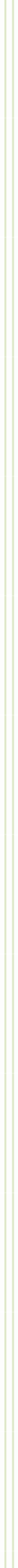 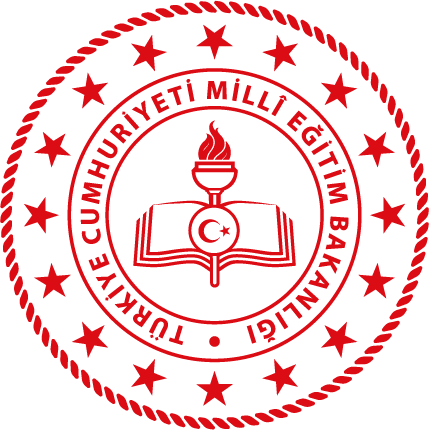 T.C.ALTINDAĞ KAYMAKAMLIĞIANKARA ADLİYESİ ANAOKULU 2021-2023 STRATEJİK PLANI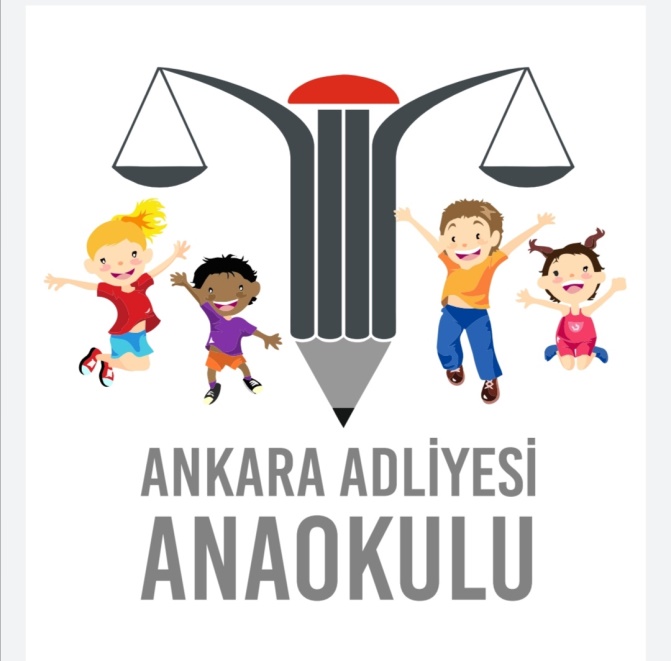 2021-2023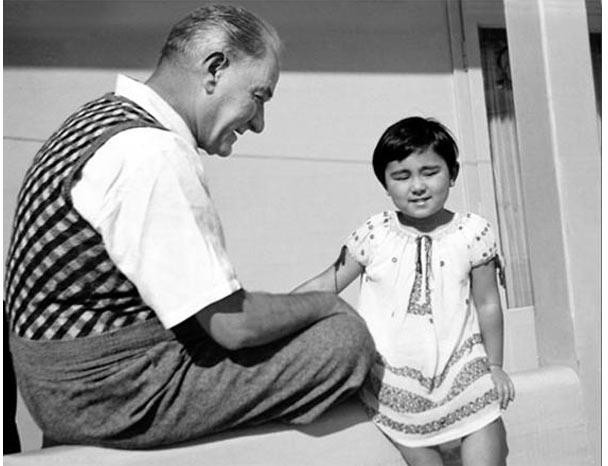 Küçük hanımlar, küçük beyler!Sizler hepiniz geleceğin bir gülü, yıldızı, bir mutluluk parıltısısınız!Memleketi asıl aydınlığa boğacak sizsiniz.Kendinizin ne kadar mühim, kıymetli olduğunuzu düşünerek ona göre çalışınız. 			           Sizlerden çok şeyler bekliyoruz.”Mustafa Kemal Atatürk2İstiklâl MarşıKorkma, sönmez bu şafaklarda yüzen al sancak;Sönmeden yurdumun üstünde tüten en son ocak.O benim milletimin yıldızıdır, parlayacak;O benimdir, o benim milletimindir ancak.Çatma, kurban olayım, çehreni ey nazlı hilâl! Kahraman ırkıma bir gül! Ne bu şiddet, bu celâl? Sana olmaz dökülen kanlarımız sonra helâl...Hakkıdır, Hakk’a tapan, milletimin istiklâl!Ben ezelden beridir hür yaşadım, hür yaşarım. Hangi çılgın bana zincir vuracakmış? Şaşarım! Kükremiş sel gibiyim, bendimi çiğner, aşarım. Yırtarım dağları, enginlere sığmam, taşarım.Garbın afakını sarmışsa çelik zırhlı duvar,Benim iman dolu göğsüm gibi serhaddım var. Ulusun, korkma! Nasıl böyle bir imanı boğar, “Medeniyet!” dediğin tek dişi kalmış canavar?Arkadaş! Yurduma alçakları uğratma, sakın. Siper et gövdeni, dursun bu hayâsızca akın. Doğacaktır sana va’dettiği günler Hakk’ın...Kim bilir, belki yarın, belki yarından da yakın.Bastığın yerleri “toprak!” diyerek geçme, tanı: Düşün altındaki binlerce kefensiz yatanı.Sen şehit oğlusun, incitme, yazıktır, atanı:Verme, dünyaları alsan da, bu cennet vatanı.Kim bu cennet vatanın uğruna olmaz ki feda? Şüheda fışkıracak toprağı sıksan, şüheda!Canı, cananı, bütün varımı alsın da Huda, Etmesin tek vatanımdan beni dünyada cüda.Ruhumun senden, İlâhî, şudur ancak emeli: Değmesin mabedimin göğsüne namahrem eli.Bu ezanlar ki şahadetleri dinin temeli- Ebedî yurdumun üstünde benim inlemeli.O zaman vecd ile bin secde eder-varsa-taşım, Her cerihamdan, ilâhî, boşanıp kanlı yaşım, Fışkırır ruh-ı mücerret gibi yerden naşım;O zaman yükselerek arşa değer belki başım.Dalgalan sen de şafaklar gibi ey şanlı hilâl! Olsun artık dökülen kanlarımın hepsi helâl. Ebediyen sana yok, ırkıma yok izmihlâl: Hakkıdır, hür yaşamış, bayrağımın hürriyet; Hakkıdır, Hakk’a tapan, milletimin istiklâlMehmet Akif ERSOY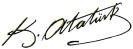 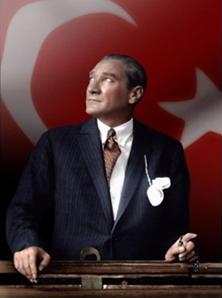 GENÇLİĞE HİTABEEy Türk gençliği!Birinci vazifen, Türk istiklalini, Türk Cumhuriyetini, ilelebet, muhafaza ve müdafaa etmektir.Mevcudiyetinin ve istikbalinin yegâne temeli budur.Bu temel, senin, en kıymetli hazinendir.İstikbalde dahi, seni, bu hazineden mahrum etmek isteyecek, dâhili ve harici, bedhahların olacaktır.Bir gün, istiklal ve cumhuriyeti müdafaa mecburiyetine düşersen, vazifeye atılmak için, içinde bulunacağın vaziyetin imkân ve şeraitini düşünmeyeceksin!Bu imkân ve şerait, çok namüsait bir mahiyette tezahür edebilir.İstiklal ve cumhuriyetine kastedecek düşmanlar, bütün dünyada emsali görülmemiş birgalibiyetin mümessili olabilirler.Cebren ve hile ile aziz vatanın bütün kaleleri zapt edilmiş, bütün tersanelerine girilmiş, bütün orduları dağıtılmış ve memleketin her köşesi bilfiil işgal edilmiş olabilir.Bütün bu şeraitten daha elim ve daha vahim olmak üzere, memleketin dâhilinde iktidara sahip olanlar gaflet ve dalalet ve hatta hıyanet içinde bulunabilirler.Hatta bu iktidar sahipleri şahsi menfaatlerini, müstevlilerin siyasi emelleriyle tevhit edebilirler.Millet, fakr-ü zaruret içinde harap ve bitap düşmüş olabilir. Ey Türk istikbalinin evladı!İşte; bu ahval ve şerait içinde dahi, vazifen, Türk istiklal ve cumhuriyetini kurtarmaktır! Muhtaç olduğun kudret, damarlarındaki asil kanda mevcuttur.Mustafa Kemal Atatürk4SUNUŞ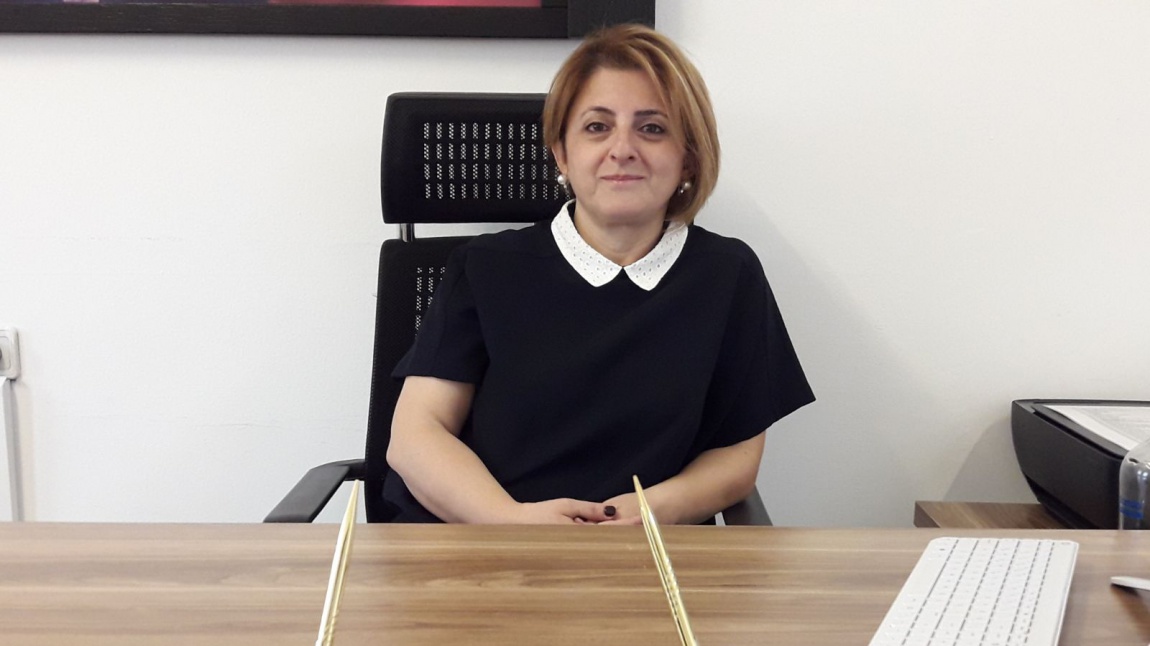 Günümüzde hızla değişen ve gelişen dünyada savrulmadan ilerleyebilmek, kaliteden ödün vermeden kurumsallığı sürdürebilmek ve nitelikli bir eğitim için sistemli ve planlı bir çalışma yapmak büyük önem taşımaktadır. Bu nedenle kurumlar için stratejik planlamalar yapmak kaçınılmazdır. Stratejik planlar kurumların kendileri için hedeflediği varış noktalarına ulaşmak için yol haritalarını çizmek anlamını taşımaktadır.Okul öncesi eğitimi; 3, 4 ve 5 yaş grubundaki çocukların bedensel, zihinsel, duygusal ve sosyal yönden gelişmelerini destekleyen, onları toplumun kültüreldeğerleri doğrultusunda yönlendiren ve temel eğitim bütünlüğü içinde ilköğretime hazırlayan örgün eğitimin ilk basamağıdır. Öğrenim sürecinin en önemli basamağı olan bu dönemde edinilen beceriler yaşantının bütün evrelerini etkiler. Kurumun yüklenmiş olduğu bu büyük sorumluluğun tüm çalışanlar açısından bilinmesi ve çalışmalara doğru yön verebilme ancak stratejik plan ile mümkündür. “ Stratejik Plan” kurum çalışanları açısından şeffaflık ve yarınını bilmektir. Ankara Adliyesi Anaokulu olarak temel hedefimiz geleceğimizin teminatı olan çocuklarımızı, kişiliği sağlam temellere oturmuş, temel güven duygusuna sahip sağlıklı, mutlu, çevreye duyarlı, milli ve manevi değerleri benimsemiş iyi bir insan olarak yetiştirmektir. Bu hedefe yönelik belirlenen stratejik amaçlar doğrultusunda okulumuzun 2021-2023 yıllarına ait stratejik planı hazırlanmıştır. Katılımcı bir anlayışla oluşturulan Stratejik Plan ile okulumuzun eğitim kalitesinin daha da güçlendirilmesi hedeflenmiştir. Stratejik Planda belirlenen hedeflerimize ne ölçüde ulaştığımız her yılsonunda gözden geçirilerek gerekli revizyonlar yapılacaktır.Stratejik planda belirlenen hedeflere ulaşmamızın okulumuzun kurumsallaşma sürecine çok önemli katkılar sağlayacağına inanıyor, planın hazırlanmasında emeği geçen Stratejik Plan Ekibi’ne ve uygulanmasında yardımcı olacak tüm iç ve dış paydaşlara teşekkür ediyorum.Neşe Emine DURKUTOkul Müdürü567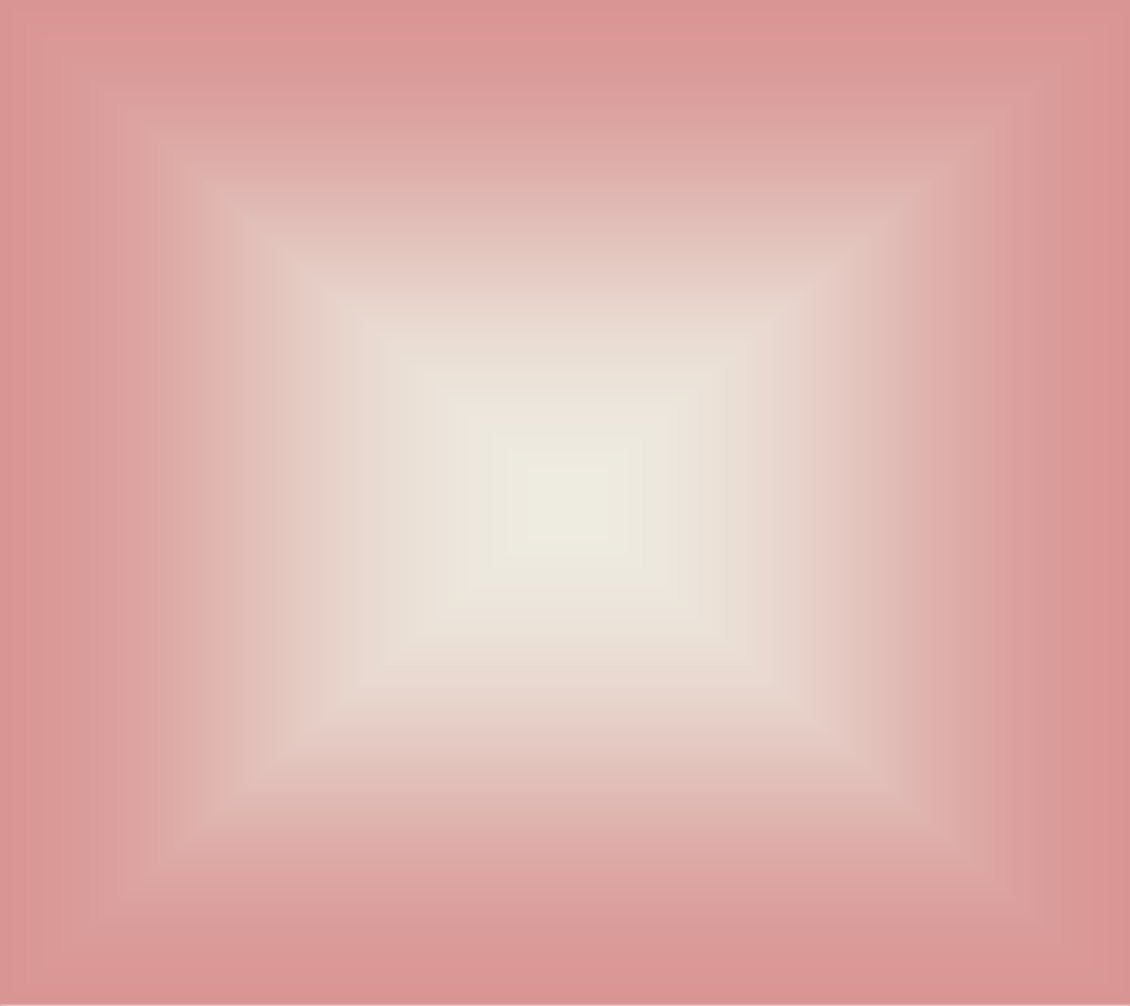 8BÖLÜM I: STRATEJİK PLAN HAZIRLIK SÜRECİGİRİŞSosyal ve toplumsal değişimler, gelişen teknolojinin etkisi birçok kuruma olmakla birlikte, eğitim kurumlarına da yenilikleri beraberinde getirmiştir. Bu anlamda eğitim-öğretimde ve uygulamalarda yeni yaklaşımları sürece dâhil etmek bir zorunluluk halini almıştır.İyi bir eğitim kurumu beklenti ve öngörüleri, yenilikleriyle bir plan doğrultusunda daha programlı ve düzen içerisinde yürütmüş olacaktır. Eğitim kurumlarının doğuşundan gelişimine yer aldığı uzun soluklu planlar okulların gelecek haritaları olmakla birlikte, yapacakları çalışmalarda avantaj ve dezavantajlarını görerek rotalarını belirlemede en büyük yardımcıdırlar. Tüm bu nedenler ve değişimden ötürü okulun idare, öğretmen ve çalışanları ile ayrıca çevrenin de etkisiyle açık, dışa dönük stratejiler geliştirmeleri zorunluluk haline gelmiştir. Yapı ve amaçların belirli sürede etkisiz hale gelmesi, dışarıdan gelecek olumsuz koşulları önlemek için yapılan güncellemeler stratejik plan hazırlamada önemli bir rehber olmuştur.Çağı takip eden gelişmeler doğrultusunda amaç, hedef ve stratejilerini belirleyen eğitim kurumları; plan, projelerini ve stratejik yönetim ile çalışmalarını yürüterek daha başarılı ve geri dönütleri ile eksikliklerini gidererek gelişim göstereceklerdir.Daha iyi bir eğitim ve öğretim seviyesine ulaşmak amacı ve düşüncesiyle sürekli yenilenme ve kaliteyi artırmayı hedefleyen Ankara Adliyesi Anaokulu Anaokulumuz Stratejik Planlama sürecini başlatarak 2019-2023 Strateji Planını hazırlamıştır.Stratejik Planlama Ekibi9AmaçOkulumuzun güçlü ve zayıf yönleri ile dış çevredeki fırsat ve tehditler gözönünde bulundurularak, eğitim alanında ortaya konan kalite standartlarına ulaşmak üzere yeni stratejiler geliştirmeyi ve bu stratejileri temel alan etkinlik ve hedeflerin belirlenmesini amaçlamaktadır.KapsamBu stratejik plan dokümanı Ankara Adliyesi Anaokulu’nun, mevcut durum analizi değerlendirmeleri doğrultusunda, 2019–2023 yıllarında geliştireceği amaç, hedef ve stratejileri kapsamaktadır.2019/2023 Stratejik Planlama Programı, Ankara Milli Eğitim Müdürlüğü tarafından tüm ilçe milli eğitim müdürlükleri ile okul/kurumlara 20.09.2018 tarih ve 14588481-10.06.01 -E.16975906 sayılı yazıyla duyurulmasıyla üçüncü stratejik planlama çalışmaları ilçemizde başlatılmıştır.Ankara Adliyesi Anaokulu Müdürlüğü Stratejik Planı, 28 Şubat 2018 tarihli ve 30344 sayılı Resmi Gazetede yayımlanan Kamu İdarelerinde Stratejik Planlamaya İlişkin Usul ve Esaslar Hakkında Yönetmelikte belirtilen kamu idarelerince hazırlanacak stratejik planların genel çerçevesini belirlemek amacı ile hazırlanmış olan Kamu İdareleri İçin Stratejik Planlama Kılavuzunda belirtilen model esas alınarak hazırlanmıştır.            Okul müdürlüğümüz stratejik planın hazırlanmasında tüm tarafların görüş ve önerileri ile eğitim önceliklerinin plana yansıtılabilmesi için geniş katılım sağlayacak bir model benimsenmiştir.           Stratejik plan temel yapısı kurumumuz Vizyonu temelinde eğitimin üç temel bölümü (erişim, kalite, kapasite) ile paydaşların görüş ve önerilerini baz alır nitelikte oluşturulmuştur.Kalkınma planı ve programlarda yer alan politika ve hedefler doğrultusunda kamu kaynaklarının etkili, ekonomik ve verimli bir şekilde elde edilmesi ve kullanılması ile hesap verebilirliği ve mali saydamlığı sağlamayı amaçlayan10.12.2003 tarihli ve 5018 sayılı Kamu Mali Yönetimi ve Kontrol Kanunu; etkililik, 10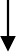 verimlilik ve ekonomiklik kavramlarını birlikte değerlendirmektedir. Bu çerçevede, stratejik planlama ile asgari seviyede kamu kaynağıyla hedeflenen sonuçlara ulaşılması ve toplum ihtiyaçlarına cevap verebilecek azami etkinin oluşturulması amaçlanmaktadır. Şekil 1’de görüldüğü üzere amaç ve hedefler ile sonuçlar arasındaki ilişki stratejik seviyede “başarılmak istenilen nedir” ve “hangi sosyo- ekonomik ihtiyaçlar karşılanacak” sorusuna; faaliyetleri uygulama seviyesinde “nasıl” ve “hangi kaynaklarla karşılanacak” sorusuna cevap vermektedir. Stratejik seviye, kalkınma planı ve kamu idaresinin stratejik planıyla; uygulama seviyesi ise performans programı ve eylem planlarıyla ilişkilidir.Stratejik SeviyeŞekil 2’deki stratejik yönetim sürecinin tamamını içerecek şekilde stratejik plan hazırlık süreci, durum analizi, geleceğe bakış, strateji geliştirme, eylem planları, izleme ve değerlendirme, stratejik planın güncellenmesi ve stratejik planın sunulması bölümlerinden oluşmaktadır.11Şekil 2. Stratejik Yönetim SüreciŞekil 2. Stratejik Yönetim SüreciŞekil 2. Stratejik Yönetim SüreciŞekil 2. Stratejik Yönetim SüreciŞekil 2. Stratejik Yönetim SüreciŞekil 2. Stratejik Yönetim Süreci12PLANIN SAHİPLENİLMESİ2021-2023 dönemi stratejik plan hazırlanması süreci Üst Kurul ve Stratejik Plan Ekibinin oluşturulması ile başlamıştır. Ekip tarafından oluşturulan çalışma takvimi kapsamında ilk aşamada durum analizi çalışmaları yapılmış ve durum analizi aşamasında paydaşlarımızın plan sürecine aktif katılımını sağlamak üzere paydaş anketi, toplantı ve görüşmeler yapılmıştır.Durum analizinin ardından geleceğe yönelim bölümüne geçilerek okulumuzun amaç, hedef, gösterge ve eylemleri belirlenmiştir. Çalışmaları yürüten ekip ve kurul bilgileri altta verilmiştir.STRATEJİK PLAN ÜST KURULUSTRATEJİK PLAN EKİBİ13KURUL, KOMİSYON VE GÖREVLERİ14PLANLAMA SÜRECİNİN ORGANİZASYONUAnkara Adliyesi Anaokulu Müdürlüğü stratejik planının hazırlanmasında, dokuz aşamalı uygulama adımı benimsenmiştir: 1.Stratejik planlama sürecini başlatma: Strateji Geliştirme Kurulu, Stratejik Planlama Ekibinin oluşturulması,Kurumsal sorumlulukları tanımlama: Mevzuat analizi, yasal yükümlülüklerin ve üst politika belgelerindeki eğitim hedeflerinin incelenmesi,Kurumsal vizyon, misyon ve temel değerleri tanımlama: Kurum liderleri, çalışanlar ve sosyal paydaşlar tarafından kurumsal kimliğin tanımlanması, 4.Kurumun çevresini değerlendirme: Kurumun paydaşlarının belirlenmesi, görüşlerinin alınması, GZFT ve PEST analizlerinin yapılması,Eğitim sisteminin stratejik alanlarının belirlenmesi: Kurum hizmetlerinin“Tema” başlıkları altında gruplandırılması,Stratejik planın oluşturulması: Ankara Adliyesi Anaokulu Stratejik Planlama Ekibi tarafından planın hazırlanması,Stratejik Planı inceleme: Planın her aşamasında Ankara Adliyesi  Anaokulu yönetici, öğretmen ve paydaşların görüşlerinin alınarak plana şekil verilmesi,Etkili bir uygulama süreci: Performans programları hazırlanması,İzleme ve değerlendirme: Eylem planları, Faaliyet raporları, izleme değerlendirme raporları ve formları, gerektiği durumda stratejik planın güncellenmesi.    Stratejik planlama katılımcı bir planlama yaklaşımıdır. İdare içerisinde üst yöneticiden başlayarak her düzeydeki çalışanların katılımını gerektirir. Stratejik planlama sürecine katılacak temel faktörler ve üstlenilecek işlevler bu aşamada belirlenir. Stratejik planlama sürecine dâhil olması gereken kişi, birim ve ekipler aşağıda yer almaktadır.Üst YöneticiAnkara Adliyesi Anaokulu Müdürü, Stratejik Planı İlçe MilliEğitim Müdürlüğü onayına sunar, stratejik plan çalışmalarını her aşamada destekler, tartışmalı hususları karara bağlar ve ihtiyaç duyulduğu hallerde stratejik planlama ekibinin çalışmalarına katkı verir.Kurumun misyon ve vizyon bildirimlerinin oluşturulması için yönlendirici bir rol oynar. Üst yönetici, Strateji Geliştirme Kuruluna başkanlık eder. Ayrıca, stratejik planlama ekibinin doğal başkanı olup gerek gördüğü durumlarda bu ekibin başkanlığını yürütebilir.Kurumun stratejik planının onaylanmasını müteakip hazırlanan eylem planlarını onaylar. Stratejik plana yönelik altı aylık dönemlerde izleme, yıllık dönemlerde ise değerlendirme toplantıları yapar.  Strateji Geliştirme Kurulu          Strateji Geliştirme Kurulu, Ankara Adliyesi Anaokulu Müdürünün başkanlığında bir öğretmen ve Okul Aile Birliği Başkanı ile  bir yönetim kurulu üyesi olmak üzere 4 kişiden oluşur. Strateji Geliştirme Kurulu stratejik planlama ekibini onaylar, sürecin ana aşamaları ile çıktılarını kontrol eder,15harcama birimlerinin stratejik planlama sürecine aktif katılımını sağlar ve tartışmalı hususları görüşüp karara bağlar.Alternatif misyon, vizyon ve temel değerler taslakları ile taslak amaçlar ve hedefkartlarını değerlendirerek nihai hale getirir.Stratejik Planlama EkibiStratejik planlama ekibi Okul Müdürü başkanlığında, üç öğretmen ve iki veliden oluşturulmuştur. Ekip; stratejik planlama sürecinin hazırlık programına      uygun olarak yürütülmesi, gerekli faaliyetlerin koordine edilmesi ile Strateji Geliştirme Kurulunun uygun görüşüne ve üst yöneticinin onayına sunulacak belgelerin hazırlanmasından sorumludur. Ekip başkanı; ekibin oluşturulması, çalışmaların planlanması, ekip içi görevlendirmelerin yapılması, ekip üyelerinin          motivasyonu ile ekip ve üst yönetim arasında eşgüdüm sağlanması görevlerini yerine getirir.Stratejik planlama ekibinin amaca uygun bir yapıda kurulması, çalışmaların başarısıiçin kritik öneme sahiptir.HAZIRLIK PROGRAMI      Stratejik plan hazırlıklarının etkin bir şekilde yürütülebilmesi için planlama sürecinin de planlanması gerekmektedir. Bu çerçevede stratejik planlama ekibince planlama sürecinin gerektirdiği ihtiyaçları ortaya koyan bir hazırlık programı hazırlandı.      Stratejik planlama ekibi tarafından hazırlık programı çalışmaları kapsamında şu hususlara ilişkin değerlendirmeler yapılmıştır:Stratejik Plan Hazırlık Faaliyetleri: Stratejik planlama sürecinin aşamaları, bu aşamalarda gerçekleştirilecek faaliyetler ile bunlardan sorumlu olacak kişi ve birimlere yer verilir. (Tablo1)Zaman Çizelgesi: Aşama ve faaliyetlere ilişkin başlangıç ve bitiş tarihleri belirlenir.Eğitim İhtiyacı: Stratejik planlama ekibinin ve stratejik planlama çalışmalarına katkı verecek diğer çalışanların stratejik planlama konusundaki eğitim ihtiyacı tespit edilir. Bu çerçevede eğitimin içeriği, süresi ve katılacak personel belirlenir. Şekil(Tablo1)’de stratejik plan hazırlık sürecinde yer alan birim, kişi ve ekiplerin görevleri gösterilmektedir.1617*Numaralandırılmış maddeler süreç içerisinde takip edilmesi gereken sıralamayı göstermektedir. Numaralandırılmamış maddeler ise süreç içerisinde zamanlaması belirli olmayan ve süreklilik içerebilen hususlardır.18Okul Stratejik Planlama Takvimi19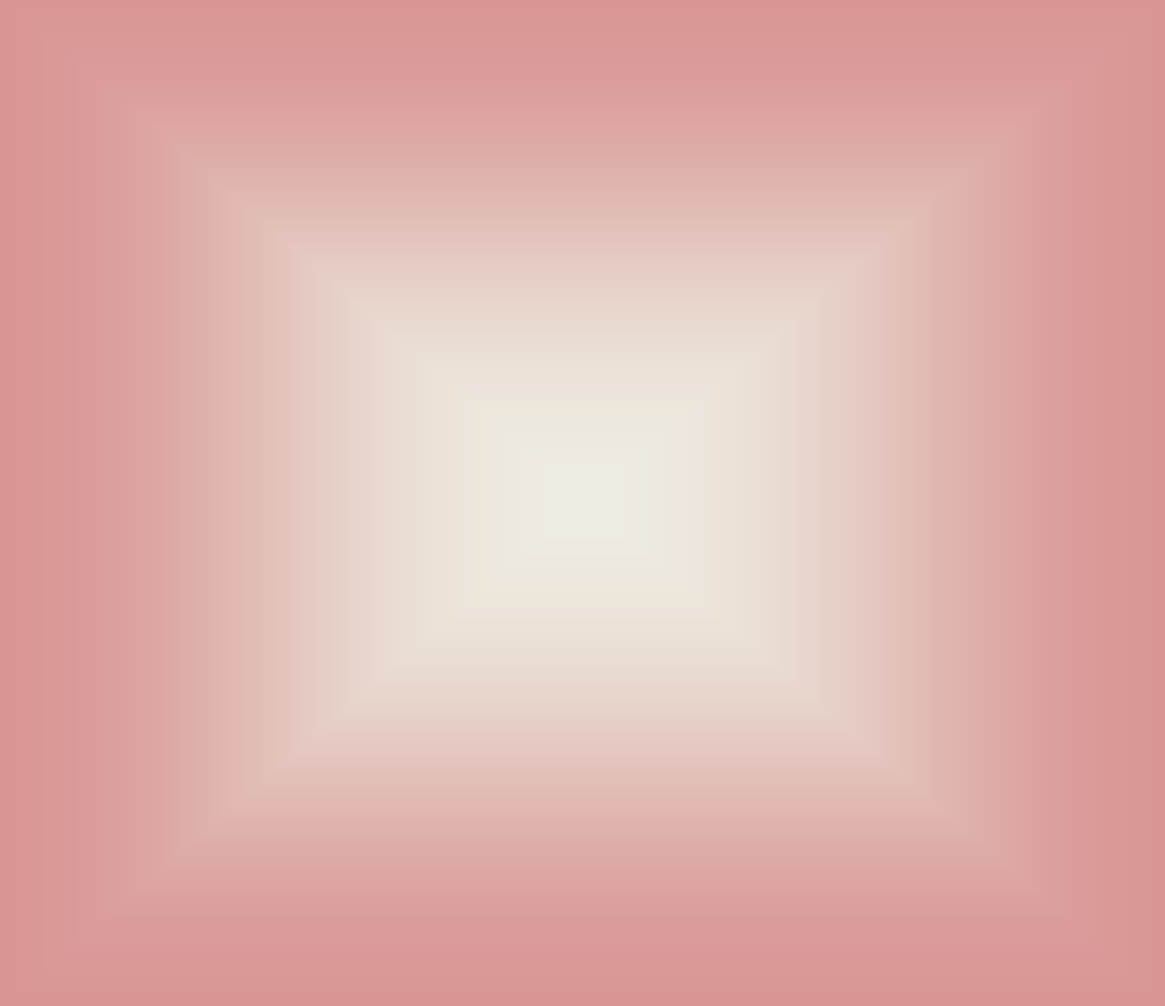 20DURUM ANALİZİStratejik planlama sürecinin ilk adımı olan durum analizinde “neredeyiz” sorusunun cevabı aranmıştır. Müdürlüğümüzün geleceğe yönelik amaç, hedef ve stratejiler geliştirebilmesi için geçmişte neleri başardığı, hangi alanlarda hedeflerine ulaşamadığı ve bunun nedenleri, mevcut durumda hangi kaynaklara sahip olduğu, hangi yönlerinin gelişmeye açık olduğu ve idarenin kontrolü dışındaki olumlu ya da olumsuz gelişmeler değerlendirilmiştir. Dolayısıyla bu analiz, müdürlüğümüzün kendisini ve çevresini daha iyi tanımasına yardımcı olarak stratejik planlamanındiğer aşamaları için güçlü bir temel oluşturacağı düşünülmektedir.Stratejik planlama ekibi, gerekli görülmesi durumunda alt çalışma grupları oluşturmak suretiyle durum analizi çalışmalarını yürütmektedir.Durum analizinde aşağıdaki hususlarla ilgili analiz ve değerlendirmeler yapılır:Kurumsal tarihçeUygulanmakta olan stratejik planın değerlendirilmesiMevzuat analiziÜst politika belgeleri analiziFaaliyet alanları ile ürün ve hizmetlerin belirlenmesiPaydaş analiziKuruluş içi analizPolitik, ekonomik, sosyal, teknolojik, yasal ve çevresel (PESTLE) analizGüçlü ve zayıf yönler ile fırsatlar ve tehditler (GZFT) analiziDurum analizi sonucunda, analiz bulgularının bütünleştirilerekdeğerlendirilmiş, tespitler ve ihtiyaçlarla ilgili analizler bu çerçevede yapılmıştır. Durum analizi Şekil 4’te gösterildiği gibi, müdürlüğümüzün misyonuyla uyumlu faaliyet gösterip göstermediğini ortaya koyarak vizyona ulaşmak için gerekli ihtiyaçların tespitine ve bu doğrultuda amaç ve hedeflerin belirlenmesine yardımcı olmuştur.21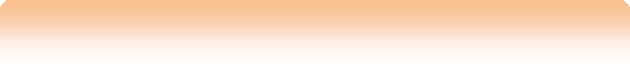 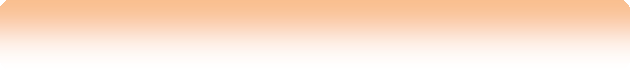 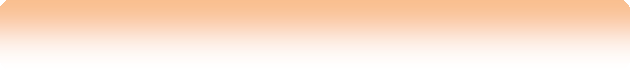 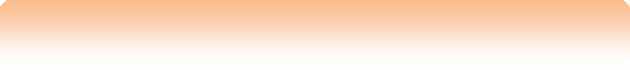 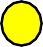 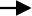 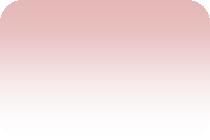 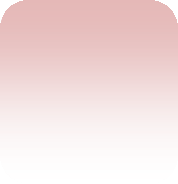 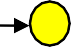 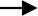 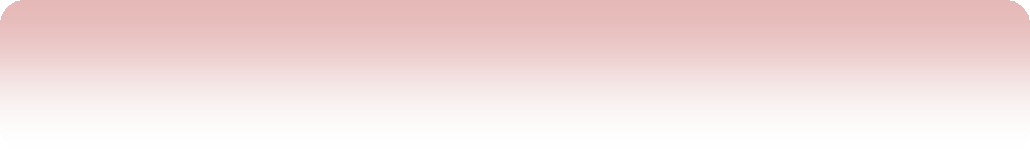 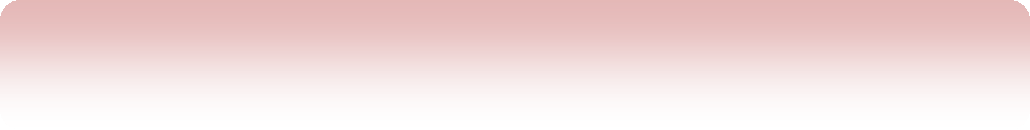 TARİHSEL GELİŞİMOkulumuz Ankara’nın Altındağ İlçesinde 2001 yılında özel çizilmiş ve ödül almış projesi ile anaokulu olarak inşa edilmiş ve 2013 yılına kadar   Jandarma Eğitim Komutanlığına bağlı kreş ve gündüz bakımevi olarak hizmet vermiş. 2013 yılında “Eğitime %100 Destek Projesi” kapsamında Jandarma Genel Komutanlığı tarafından 21.03.2013 tarih ve 266877 sayılı protokolü ile Milli Eğitim Bakanlığına bağlı resmi Anaokulu olarak 2013/2014 öğretim yılında öğretim hayatına başlamıştır.Okulumuz 2013 - 2014 Eğitim yılında üç şube ve 62 öğrenci ile eğitim – öğretime başlamıştır. 2014 - 2015 Eğitim-Öğretim yılında velilerin talebi üzerine bir şube daha açılarak dört şube ile 87 öğrenci eğitim almıştır. 2015-2016 Eğitim-Öğretim yılında 7 şube ile 113 öğrenci eğitim almıştır. 2016-2017 Eğitim-Öğretim yılında 7şube ile 105 öğrenci eğitim almıştır. 2017-2018 Eğitim-Öğretim yılında 7 şube ile 127 öğrenci eğitim almaya devam etmiştir. 2018-2019 Eğitim-Öğretim yılında 169 öğrenci ile eğitime devam etmiştir. 2019-2020 Eğitim-Öğretim yılında 196 öğrenci ile eğitime devam etmektedir. Okulumuzda, 1 müdür, 4 Kadrolu 1 Görevlendirme öğretmen ve 3 yardımcı personel (aşcı, memur, temizlik görevlisi) olmak üzere toplam 9 personel görev yapmaktadır.Okulumuzun askeri bölge sınırları içinde olduğundan ve giriş çıkışların Destek Kıtaları Komutanlığı tarafından sağlanmasından dolayı güvenlik tedbirleri en üst düzeydedir. 07:50-12:50 (Sabahçı Grup) ve 12:50-17:50 (Öğlenci Grup) saatleri arasında ikili eğitim yapmakta olup, çalışan ve istekli olan veliler için de 12:50-17:50 saatleri arasında çocuk kulübü faaliyetleri yapılmaktadır. Kulüp faaliyetleri arasında İngilizce,Bale ve Jimnastik, Drama, Geleneksel Çocuk Oyunları ve Zeka Oyunları dersleri yer almaktadır.Okulumuz eğitimin yanı sıra, teknik donanım ve fiziksel olanaklar açısından en iyi hale getirilmeye çalışılmış her sınıfta bilgisayar ve ses sistemi ile birlikte ihtiyaç duyulan eğitim materyalleri mevcuttur.Okulumuzda Milli Eğitim Bakanlığı tarafından hazırlanan okul öncesi programı ve değerler eğitimi uygulanmakta olup, sosyal ve kültürel etkinliklere (çevre gezileri, tiyatro, sinema, müze, kütüphane, vb) büyük önem verilmekte sık sık geziler düzenlenmektedir. Okulumuz öğrencilerine sabah kahvaltısı, ikindi kahvaltısı, çocuk kulüp faaliyetlerine katılan çocuklar için öğlen yemeği ve ikindi kahvaltısı olmak üzere her gün üç öğün yemek ve meyve çıkmaktadır. Yemek listeleri çocukların kalori ve beslenme ihtiyacına uygun olarak itina ile hazırlanmakta, malzeme seçiminde büyük bir titizlik gösterilmektedir.23İşgal ettiğimiz toplam okul sahamız  800 m2 olup,170 m2 si çocukların oyun oynamasına ayrılmış alandır. Oyun bahçemizde oyun grupları (salıncak, kaydırak, vb), bulunmaktadır. Öğretmenlerimiz tarafından velilerimize program dahilinde ve velilerin istekleri doğrultusunda eğitim verilmektedir. Ayrıca Okul öncesi programı içinde yer alan aile katılımı faaliyetleri ailelerin sınıf içi etkinliklere katılımları çok keyifli bir şekilde sürdürülmekte yine program içinde yer alan ev ziyaretleri ise öğretmenlerimiz tarafından yürütülmektedir.Okulumuzda yaparak-yaşayarak öğrenme konusuna büyük önem verilmekte olup gerek mutfak etkinlikleri gerekse el işi ve bahçe işlerinde çocuklarımızla birlikte güzel çalışmalar yapmaya devam etmektedir.Tüm çalışmalarımızda ve gelişmemizde bize her zaman destek olan Jandarma ve Sahil Güvenlik Akademisi Başkanlığı ve en kıymetli emanetlerini bizlere güvenle bırakan velilerimize teşekkürü bir borç biliyoruz.Geçmiş Yıllarda Görev Yapan Okul Müdürleri24TEMEL İSTATİSTİKLEROkulun Mevcut DurumuOkul KünyesiOkulumuzun temel girdilerine ilişkin bilgiler altta yer alan okul künyesine ilişkin tabloda yer almaktadır.Temel Bilgiler Tablosu- Okul Künyesi25Çalışan BilgileriOkulumuzun çalışanlarına ilişkin bilgiler altta yer alan tabloda belirtilmiştir.Çalışan Bilgileri TablosuOkulumuz Bina ve AlanlarıOkulumuzun binası ile açık ve kapalı alanlarına ilişkin temel bilgiler altta yer almaktadır.Okul Yerleşkesine İlişkin Bilgiler26Sınıf ve Öğrenci BilgileriOkulumuzda yer alan sınıfların öğrenci sayıları alttaki tabloda verilmiştir.Donanım ve Teknolojik KaynaklarımızTeknolojik kaynaklar başta olmak üzere okulumuzda bulunan çalışırdurumdaki donanım malzemesine ilişkin bilgiye alttaki tabloda yer verilmiştir.Teknolojik Kaynaklar TablosuGelir ve Gider BilgisiOkulumuzun genel bütçe ödenekleri, okul aile birliği gelirleri ve diğer katkılarda dâhil olmak üzere gelir ve giderlerine ilişkin son iki yıl gerçekleşme bilgileri alttaki tabloda verilmiştir.27PAYDAŞ ANALİZİKurumumuzun temel paydaşları öğrenci, veli ve öğretmen olmakla birlikte eğitimin dışsal etkisi nedeniyle okul çevresinde etkileşim içinde olunan geniş bir paydaş kitlesi bulunmaktadır. Paydaşlarımızın görüşleri anket, toplantı, dilek ve istek kutuları, elektronik ortamda iletilen önerilerde dâhil olmak üzere çeşitli yöntemlerle sürekli olarak alınmaktadır.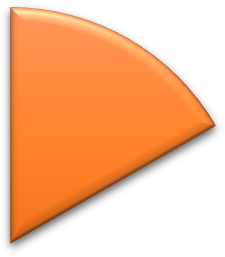 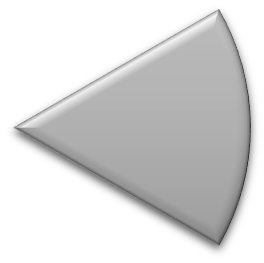 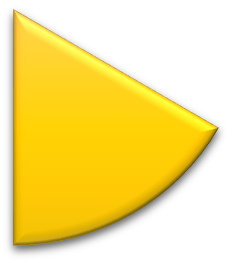 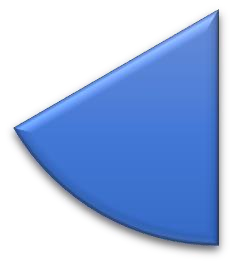 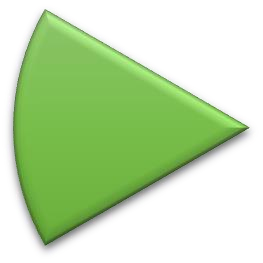 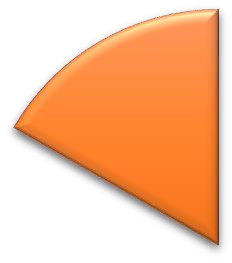 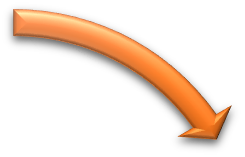 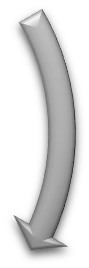 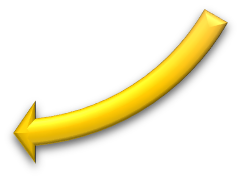 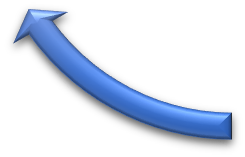 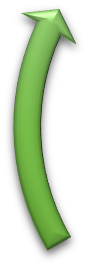 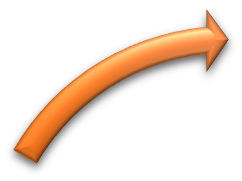 Paydaş anketlerine ilişkin ortaya çıkan temel sonuçlara altta yer verilmiştir:Öğrenci Anketi Sonuçları:28Öğretmen Anketi Sonuçları: “ İç Paydaş Öğretmen Görüş ve Değerlendirmeleri” anket formu toplamda 4  Kadrolu 1 Görevlendirme öğretmenimiz tarafından doldurulmuş olup anket sonucu aşağıda gösterilmiştir.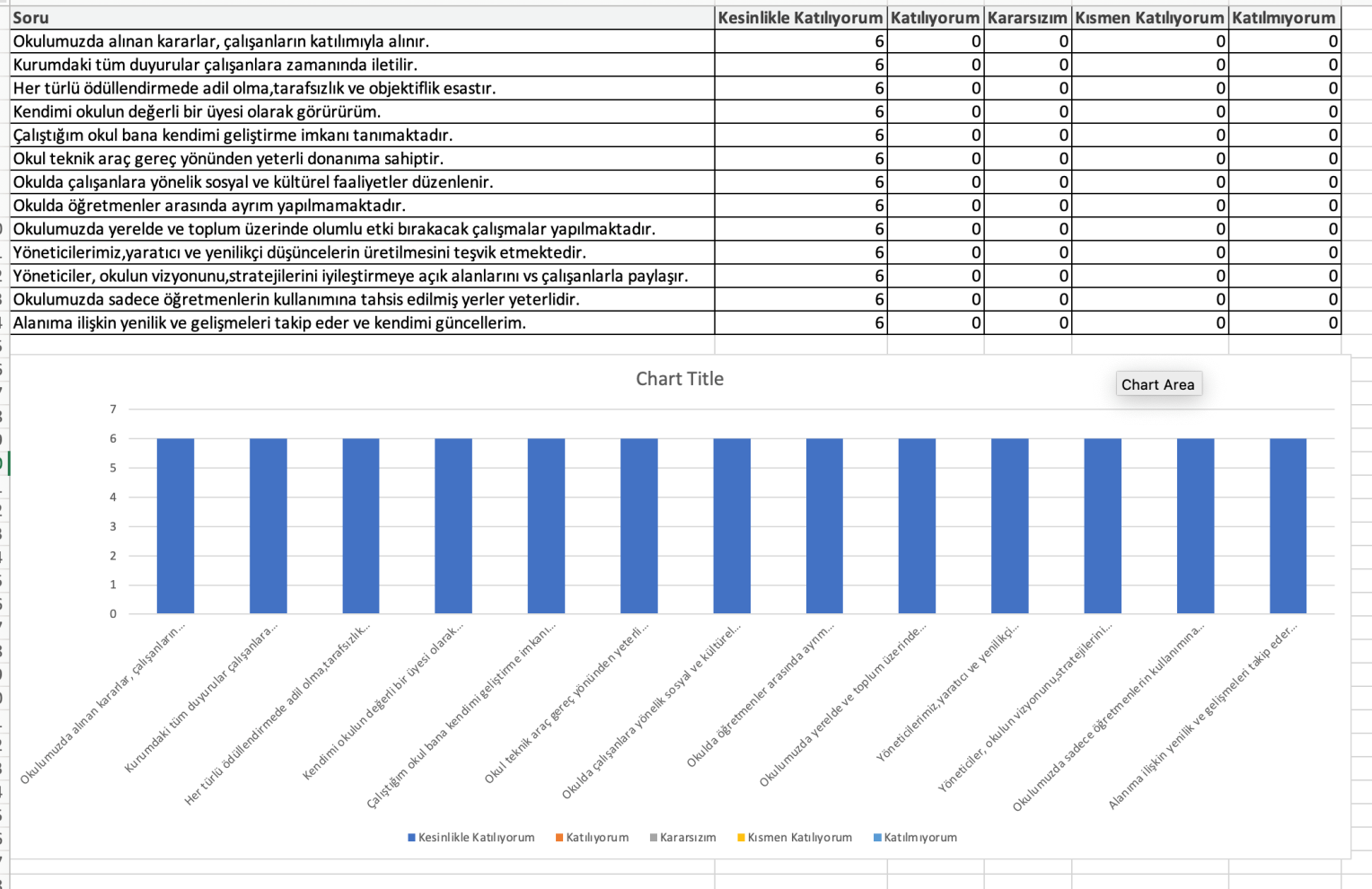 29Veli Anketi Sonuçları: “İç Paydaş Veli Görüş ve Değerlendirmeleri” anket formu toplamda 56 velimiz tarafından doldurulmuş olup memnuniyet anketi sonucu aşağıda gösterilmiştir.30Öğrenci Anketi Sonuçları:	Okulumuzda 56 öğrencimize yapılan anket sonuçları aşağıda gösterilmiştir.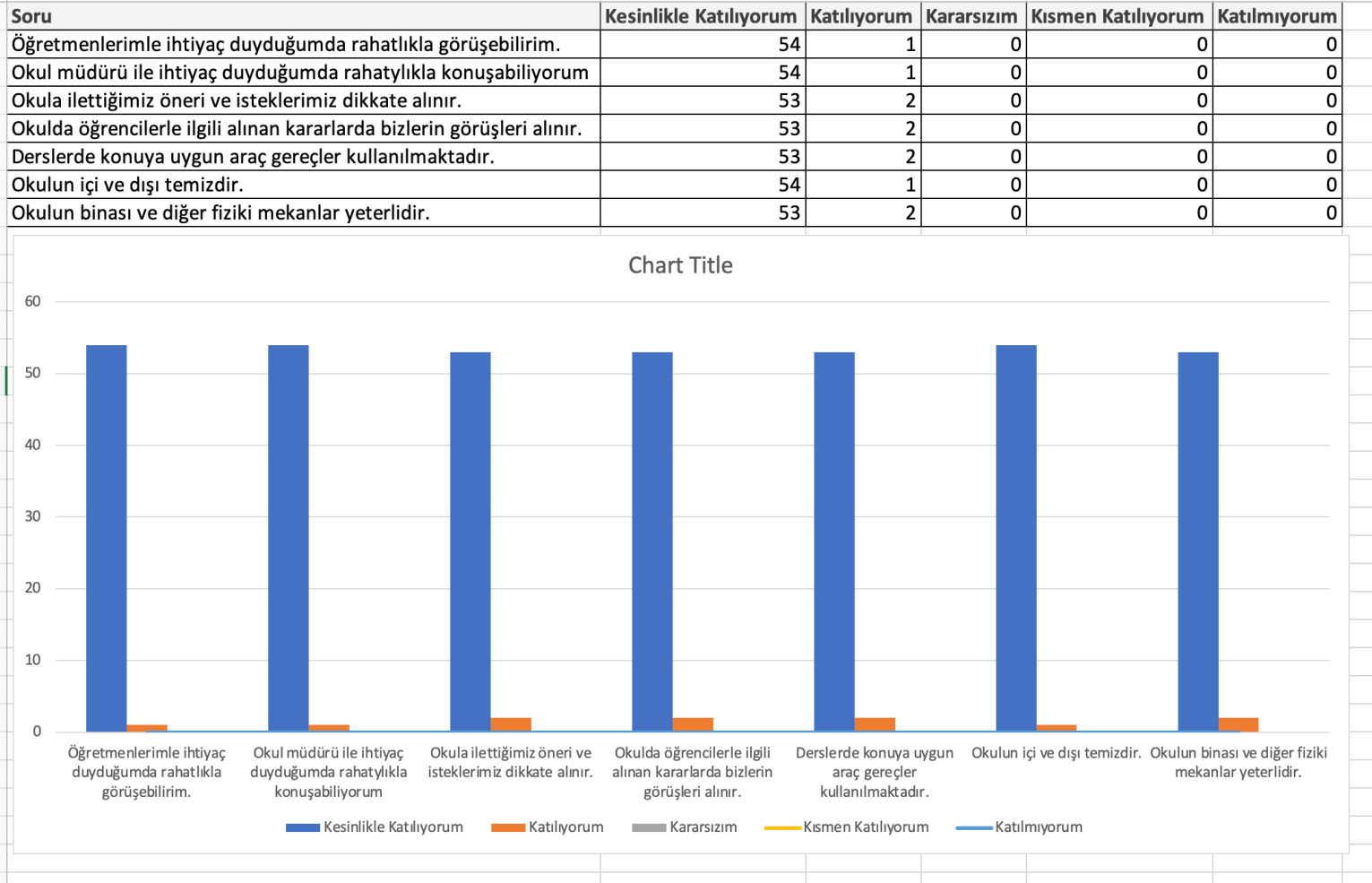 GZFT (Güçlü, Zayıf, Fırsat, Tehdit) AnaliziOkulumuzun temel istatistiklerinde verilen okul künyesi, çalışan bilgileri, bina bilgileri, teknolojik kaynak bilgileri ve gelir gider bilgileri ile paydaş anketleri sonucunda ortaya çıkan sorun ve gelişime açık alanlar iç ve dış faktör olarak değerlendirilerek GZFT tablosunda belirtilmiştir. Dolayısıyla olguyu belirten istatistikler ile algıyı ölçen anketlerden çıkan sonuçlar tek bir analizde birleştirilmiştir.Kurumun güçlü ve zayıf yönleri donanım, malzeme, çalışan,  iş  yapma becerisi, kurumsal iletişim gibi çok çeşitli alanlarda kendisinden kaynaklı olan güçlülükleri ve zayıflıkları ifade etmektedir ve ayrımda temel olarak okul müdürü/müdürlüğü kapsamından bakılarak iç faktör ve dış faktör ayrımı yapılmıştır.31İçsel Faktörler32Dışsal FaktörlerGelişim ve Sorun AlanlarıGelişim ve sorun alanları analizi ile GZFT analizi sonucunda ortaya çıkan sonuçların planın geleceğe yönelim bölümü ile ilişkilendirilmesi ve buradan hareketle hedef, gösterge ve eylemlerin belirlenmesi sağlanmaktadır.Gelişim ve sorun alanları ayrımında eğitim ve öğretim faaliyetlerine ilişkin üç temel tema olan Eğitime Erişim, Eğitimde Kalite ve Kurumsal Kapasite kullanılmıştır. Eğitime erişim, öğrencinin eğitim faaliyetine erişmesi ve tamamlamasına ilişkin süreçleri; Eğitimde kalite, öğrencinin akademik başarısı, sosyal ve bilişsel gelişimi ve istihdamı da dâhil olmak üzere eğitim ve öğretim sürecinin hayata hazırlama evresini; Kurumsal kapasite ise kurumsal yapı, kurum kültürü, donanım, bina gibi eğitim ve öğretim sürecine destek mahiyetinde olan kapasiteyi belirtmektedir.33Gelişim ve Sorun Alanlarımız34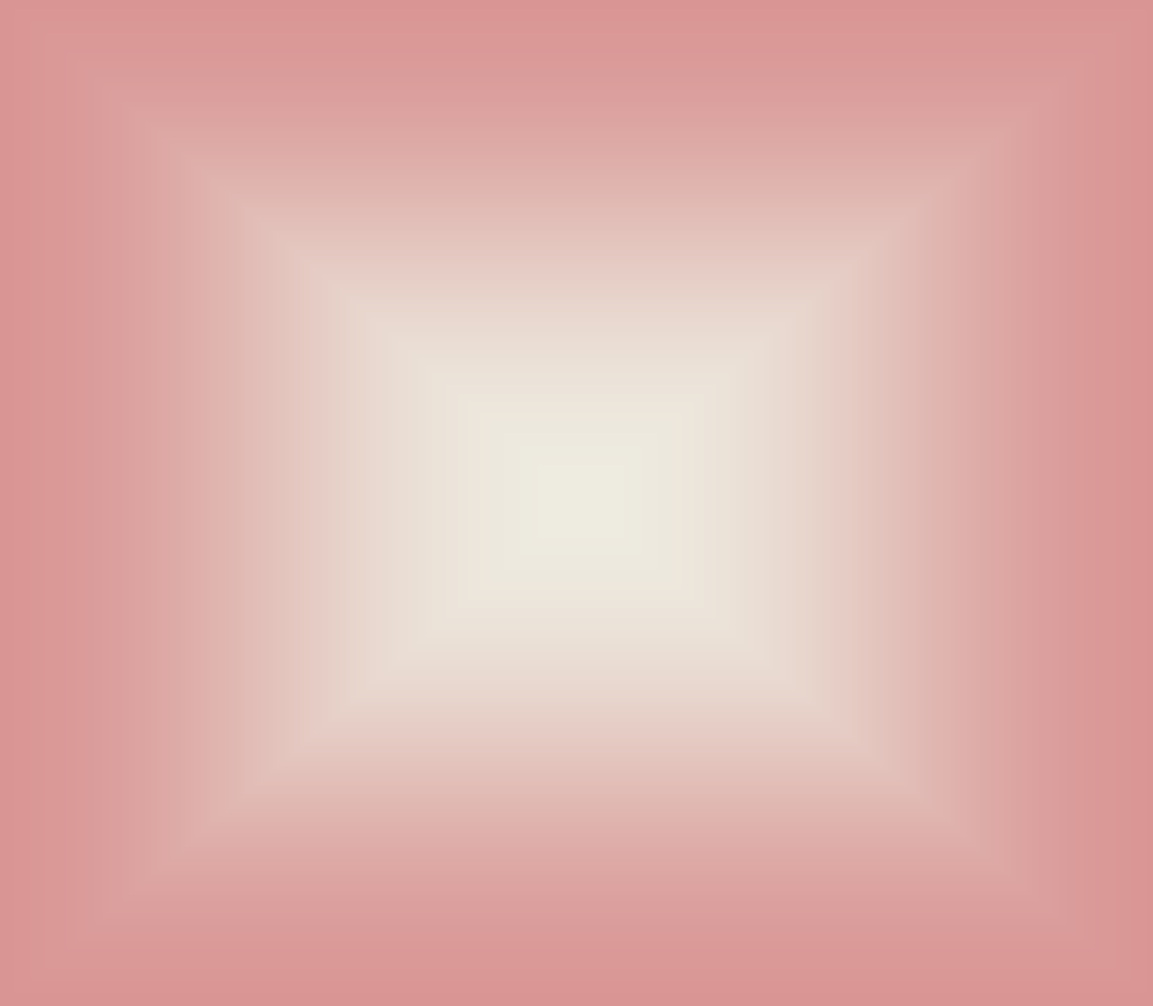 35GELECEĞE BAKIŞMİSYON, VİZYON VE TEMEL DEĞERLEROkul Müdürlüğümüzün misyon, vizyon, temel ilke ve değerlerinin oluşturulması kapsamında öğretmenlerimiz, öğrencilerimiz, velilerimiz, çalışanlarımız ve diğer paydaşlarımızdan alınan görüşler, sonucunda stratejik plan hazırlama ekibi tarafından oluşturulan Misyon, Vizyon, Temel Değerler; Okulumuz üst kurulana sunulmuş ve üst kurul tarafından onaylanmıştır.MİSYONUMUZAnaokulumuzda çocuklarımız ; olumlu ve olumsuz duygu - düşüncelerini çekinmeden rahatlıkla ifade edebilen ,araştıran, merak duygusu gelişmiş, paylaşımcı, sorumluluk sahibi, başkalarının haklarına saygı gösteren ve aynı zamanda kendi haklarını koruyan ,çevresine duyarlı olmakla birlikte kaliteli eğitim alırlar.VİZYONUMUZÇocukların gelişim düzeyleri, ilgi alanları ve ihtiyaçlarına göre hazırlanan eğitim programı, yaratıcılığı destekleyen eğitim anlayışı ve aile katılımına olan desteği ile tercih edilen bir kurum olmaktır.TEMEL DEĞERLERAtatürk Milliyetçiliğine ve Atatürk İlke ve İnkılâplarına bağlıyız.İnsan ilişkilerimizde sevgi, saygı ve hoşgörüye önem veririz.Çalışanların beklenti, duygu ve düşüncelerine değer verir, birlik ve beraberlik içerisinde çalışırız.Çalışmalarımızda objektiflik ilkesini göz önüne alırız.Eğitim-öğretim etkinliklerimizi, bilimsel gelişmelerin ve bilimsel kuramların ışığında ve milli eğitim mevzuatına uygun bir şekilde düzenleriz.Çalışmalarımızda veli katılımına önem veriri, velilerimizle aynı doğrultudahareket ederiz.Her çocuğun farklı bir çevreden geldiği ve farklı özelliklere sahip olduğunu gözönünde bulundururuz.Eğitim için özveride bulunur, eğitime her türlü desteği veririz.Topluma ve doğaya karşı saygılıyız.	36TEMALAR, STRATEJİK AMAÇ, HEDEF VE EYLEMLERSTRATEJİK PLAN GENEL TABLOSU37TEMA: EĞİTİM VE ÖĞRETİME ERİŞİMEğitim ve öğretime erişim okullaşma ve okul terki, devam ve devamsızlık, okula uyum ve oryantasyon, özel eğitime ihtiyaç duyan bireylerin eğitime erişimi, yabancı öğrencilerin eğitime erişimi ve hayat boyu öğrenme kapsamında yürütülen faaliyetlerin ele alındığı temadır.Stratejik Amaç 1.Bütün bireylerin eğitim – öğretime adil şartlar altında erişmesini ve tamamlamasını sağlamak.Stratejik Hedef 1.1.Plan dönemi sonuna kadar dezavantajlı gruplar başta olmak üzere, eğitim ve öğretimin her tür ve kademesinde katılım ve tamamlama oranlarını arttırmak, uyum ve devamsızlık sorunlarını gidermek.Performans Göstergeleri38EylemlerTEMA: EĞİTİM VE ÖĞRETİMDE KALİTEEğitim ve öğretimde kalitenin artırılması başlığı esas olarak eğitim ve öğretim faaliyetinin hayata hazırlama işlevinde yapılacak çalışmaları kapsamaktadır.Bu tema altında akademik başarı, sınav kaygıları, sınıfta kalma, ders başarıları ve kazanımları, disiplin sorunları, öğrencilerin bilimsel, sanatsal, kültürel ve sportif faaliyetleri ile istihdam ve meslek edindirmeye yönelik rehberlik ve diğer mesleki faaliyetler yer almaktadır.39Stratejik Amaç 2:Öğrencilerimize ulusal uluslararası ölçütlerde bilgi, beceri, tutum ve davranışın kazandırılması ile girişimci, yenilikçi, yaratıcı, dil becerileri yüksek, iletişime ve öğrenmeğe açık, özgüven sorumluluk sahibi sağlıklı ve mutlu bireylerin yetişmesine imkân sağlamak.Stratejik Hedef 2.1.Öğrencilerimizin bedensel, ruhsal ve zihinsel gelişimlerine yönelik faaliyetlere katılım oranını ve öğrencilerin başarı düzeylerini artırmak.SH.2.1.Performans Göstergeleri40EylemlerStratejik Hedef 2.2.Eğitimde yenilikçi yaklaşımlar kullanılarak bireylerin ulusal ve uluslararası öğrenci/öğretmen hareketliliğini artırmakSH.2.2. Performans Göstergeleri41EylemlerTEMA: KURUMSAL KAPASİTEStratejik Amaç 3:Eğitim ve öğretim faaliyetlerinin daha nitelikli olarak verilebilmesi için okulumuzun kurumsal kapasitesi güçlendirilecektir.Stratejik Hedef 3.1.İnsan kaynaklarının yapısını ve niteliğini geliştirmek.SH.3.1. Performans Göstergeleri42EylemlerStratejik Hedef 3.2.Plan dönemi sonuna kadar, belirlenen kurum standartlarına uygun eğitim ortamlarını tesis etmek ve etkin, verimli bir mali yönetim yapısı oluşturmak.SH.3.2. Performans Göstergeleri43EylemlerStratejik Hedef 3.3.Plan dönemi sonuna kadar etkin bir izleme ve değerlendirme sistemiyle desteklenen, bürokrasinin azaltıldığı, çoğulcu, katılımcı, şeffaf ve hesap verebilir bir yönetim ve organizasyon yapısını oluşturmak.SH.3.3. Performans Göstergeleri44Eylemler45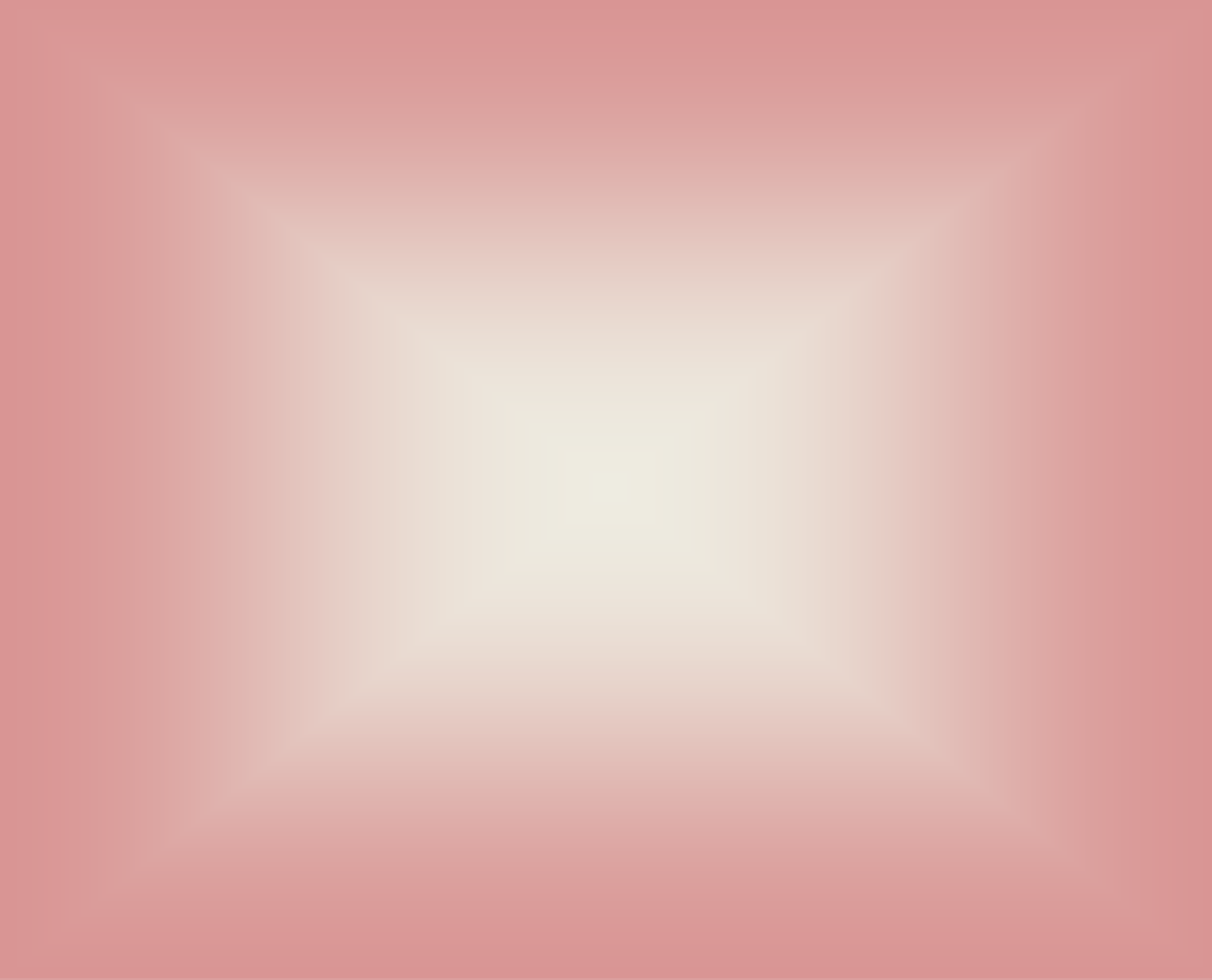 462021 – 2023 Stratejik Plan Faaliyet/Proje Maliyetlendirme TablosuKurumumuz 2021-2023 Stratejik Planı’nın maliyetlendirilmesi sürecindeki temel gaye, stratejik amaç, hedef ve eylemlerin gerektirdiği maliyetlerin ortaya konulmasısuretiyle politika tercihlerinin ve karar alma sürecinin rasyonelleştirilmesine katkıda bulunmaktır. Bu sayede, stratejik plan ile bütçe arasındaki bağlantı güçlendirilecek ve harcamaların önceliklendirilme süreci iyileştirilecektir.Bu temel gayeden hareketle planın tahmini maliyetlendirilmesi şu şekilde yapılmıştır:Hedeflere ilişkin eylemler durum analizi çalışmaları sonuçlarından tespitedilmiştir,Eylemlere ilişkin tahmini maliyetler belirlenmiştir,Eylem maliyetlerinden hareketle hedef maliyetleri belirlenmiştir,Hedef maliyetlerinden yola çıkılarak amaç maliyetleri belirlenmiş ve amaç maliyetlerinden de stratejik plan maliyeti belirlenmiştir.Genel bütçe, valilikler, belediyeler ve okul aile birliklerinin yıllık bütçe artışları ve eğilimleri dikkate alındığında Kurumumuz 2021-2023 Stratejik Planı’nda yer alan stratejik amaçların gerçekleştirilebilmesi için tabloda da belirtildiği üzere iki yıllık süre için tahmini 115.700,00 TL’lik kaynağın elde edileceği düşünülmektedir.Müdürlüğümüz stratejik planında 6 hedef bulunmaktadır. Söz konusu hedeflere ilişkin bütçe dağılımları yıllık olarak alttaki tabloda belirtilmiştir. Tabloda görüldüğü üzere son bir yılın gelir ve giderlerinde yaşanan artıştan hareketle hazırlanan iki yıllık maliyetlendirme sonucunda Müdürlüğümüzün tahmini olarak 115.700,00TL’lik bir harcama yapacağı düşünülmektedir. Plan dönemi amaç maliyetlerineilişkin alttaki tabloda ayrıntılı bilgiye yer verilmiştir.4748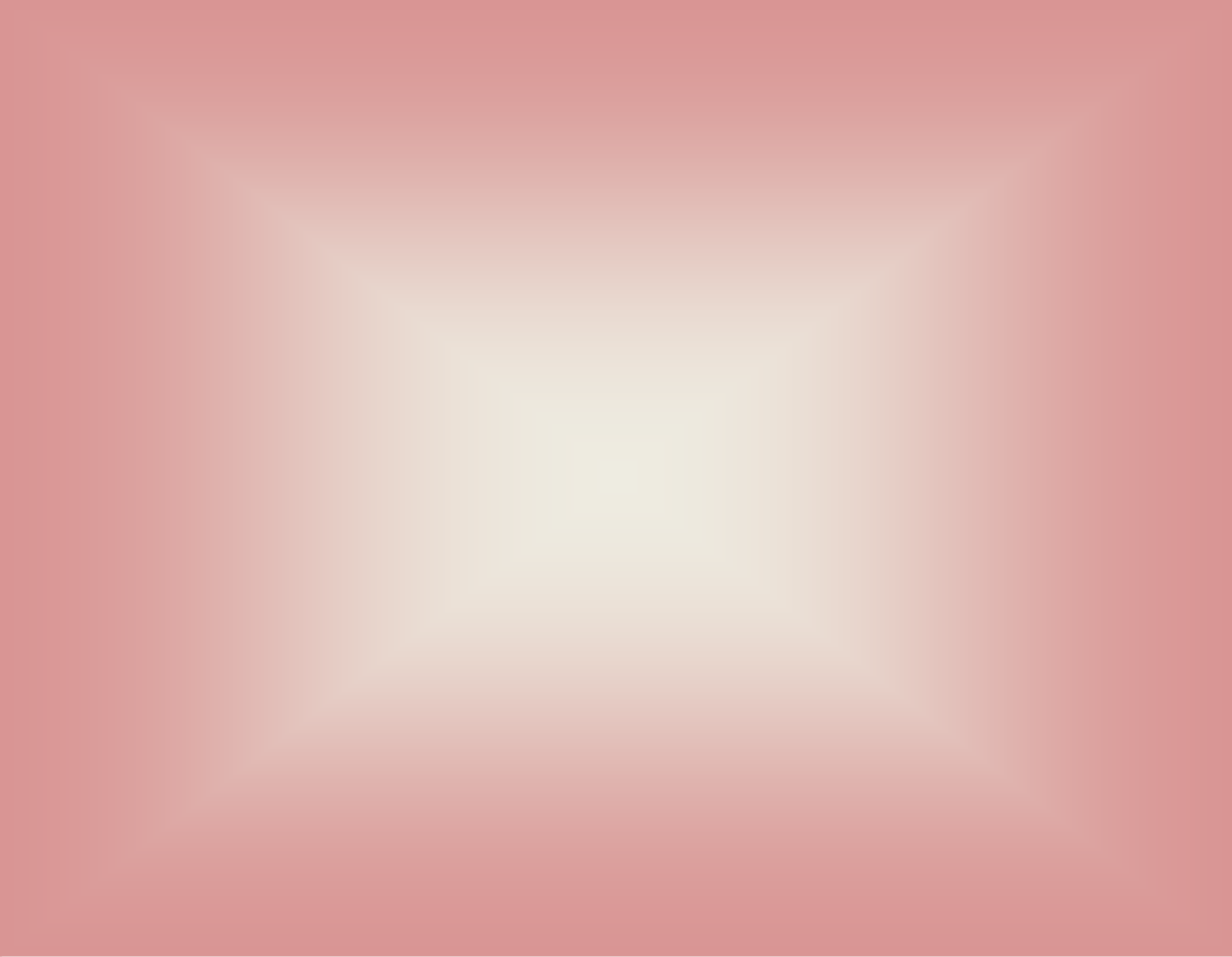 49İZLEME VE DEĞERLENDİRMEİZLEME VE DEĞERLENDİRME MODELİ5018 sayılı Kamu Mali Yönetimi ve Kontrol Kanunun amaçlarından biri; kalkınma planları ve programlarda yer alan politika ve hedefler doğrultusunda kamu kaynaklarının etkili, ekonomik ve verimli bir şekilde elde edilmesi ve kullanılmasını, hesap verebilirliği ve malî saydamlığı sağlamak üzere, kamu malî yönetiminin yapısını ve işleyişini düzenlemektir.Bu amaç doğrultusunda kamu idarelerinin; stratejik planlar vasıtasıyla, kalkınma planları, programlar, ilgili mevzuat ve benimsedikleri temel ilkeler çerçevesinde geleceğe ilişkin misyon ve vizyonlarını oluşturması, stratejik amaçlar ve ölçülebilir hedefler saptaması, performanslarını önceden belirlenmiş olan göstergelerdoğrultusunda ölçmesi ve bu sürecin izleme ve değerlendirmesini yapmalarıgerekmektedir.Bu kapsamda Millî Eğitim Bakanlığı 2021-2023 dönemine ilişkin kalkınma planları ve programlarda yer alan politika ve hedefler doğrultusunda kaynaklarının etkili, ekonomik ve verimli bir şekilde elde edilmesi ve kullanılmasını, hesap verebilirliği ve saydamlığı sağlamak üzere kurumumuz 2021-2023 Stratejik Planı’nı hazırlamıştır. Hazırlanan planın gerçekleşme durumlarının tespiti ve gerekli önlemlerin zamanında ve etkin biçimde alınabilmesi için Stratejik Planı İzleme ve Değerlendirme Modeli geliştirilmiştir.İzleme, stratejik plan uygulamasının sistematik olarak takip edilmesi ve raporlanmasıdır. Değerlendirme ise, uygulama sonuçlarının amaç ve hedeflere kıyasla ölçülmesi ve söz konusu amaç ve hedeflerin tutarlılık ve uygunluğunun analizidir.2021-2023 Stratejik Planı İzleme ve Değerlendirme Modeli’nin çerçevesini;Performans göstergeleri ve stratejiler bazında gerçekleşme durumlarınınbelirlenmesi,Performans göstergelerinin gerçekleşme durumlarının hedeflerlekıyaslanması,Stratejiler kapsamında yürütülen faaliyetlerin dağılımının belirlenmesi,Sonuçların raporlanması ve paydaşlarla paylaşımı,Hedeflerden sapmaların nedenlerinin araştırılması,Alternatiflerin ve çözüm önerilerinin geliştirilmesisüreçleri oluşturmaktadır.2019-2023 Stratejik Planı’nda yer alan performans göstergelerinin gerçekleşme durumlarının tespiti yılda iki kez yapılacaktır. Yılın ilk altı aylık dönemini kapsayan birinci izleme kapsamında, SGB tarafından harcama birimlerinden sorumlu oldukları göstergeler ile ilgili gerçekleşme durumlarına ilişkin veriler toplanarak konsolide edilecektir. Göstergelerin gerçekleşme durumları hakkında hazırlanan rapor üst yöneticiye sunulacak ve böylelikle göstergelerdeki yıllık hedeflere ulaşılmasını sağlamak üzere gerekli görülebilecek tedbirlerin alınması sağlanacaktır.50Yılın tamamını kapsayan ikinci izleme dâhilinde; SGB tarafından harcama birimlerden sorumlu oldukları göstergeler ile ilgili yıl sonu gerçekleşme durumlarına ait veriler toplanarak konsolide edilecektir. Yılsonu gerçekleşme durumları, varsa gösterge hedeflerinden sapmalar ve bunların nedenleri üst yönetici başkanlığında harcama birim yöneticilerince değerlendirilerek gerekli tedbirlerin alınması sağlanacaktır. Ayrıca, stratejik planın yıllık izleme ve değerlendirme raporu hazırlanarak kamuoyu ile paylaşılacaktır.5152SUNUŞ5İÇİNDEKİLER6ŞEKİLLER7TABLOLAR71.  BÖLÜM: STRATEJİK PLAN HAZIRLIK SÜRECİ8GİRİŞ9AMAÇ, KAPSAM10PLANIN SAHİPLENİLMESİ13KURUL, KOMİSYON VE GÖREVLERİ14PLANLAMA SÜRECİNİN ORGANİZASYONU15HAZIRLIK PROGRAMI162.  BÖLÜM: DURUM ANALİZİ20DURUM ANALİZİ21TARİHSEL GELİŞİM23TEMEL İSTATİSTİKLER25Okulun Mevcut Durumu25Çalışan Bilgileri26Okulumuz Bina ve Alanları26Sınıf ve Öğrenci Bilgileri27Donanım ve Teknolojik Kaynaklarımız27Gelir ve Gider Bilgisi27PAYDAŞ ANALİZİ28Öğrenci Anketi Sonuçları28Öğretmen Anketi Sonuçları29Veli Anketi Sonuçları30GZFT (Güçlü, Zayıf, Fırsat,Tehdit) ANALİZİ31GELİŞİM VE SORUN ALANLARI32GELİŞİM VE SORUN ALANLARIMIZ333.  BÖLÜM: GELECEĞE BAKIŞ34MİSYON, VİZYON VE TEMEL DEĞERLER35TEMALAR, STRATEJİK AMAÇ, HEDEF VE EYLEMLER361. TEMA: EĞİTM VE ÖĞRETİME ERİŞİM372. TEMA: EĞİTİM VE ÖĞRETİMDE KALİTE383. TEMA: KURUMSAL KAPASİTE414.     BÖLÜM: MALİYETLENDİRME452019 – 2023 STRATEJİK PLAN FAALİYET/PROJE MALİYETLENDİMETABLOSU465.  BÖLÜM: İZLEME VE DEĞERLENDİRME48İZLEME VE DEĞERLENDİRME MODELİ49ŞEKİLLERŞEKİLLERŞEKİL 1.PLANLAMA VE KAMU YARARI İLİŞKİSİ11ŞEKİL 2.STRATEJİK YÖNETİM SÜRECİ12ŞEKİL 3.PLAN OLUŞUM ŞEMASI14ŞEKİL 4.DURUM ANALİZ SÜRECİ22ŞEKİL 5.İZLEME VE DEĞERLENDİRME MODELİ51TABLOLARTABLOLARTABLO 1.STRATEJİ GELİŞTİRME KURULU VE EKİPLERİN GÖREVLERİ17TABLO 2.ÇALIŞMA TAKVİMİ19TABLO 3.STRATEJİK PLAN GENEL TABLOSU36Hedefler(Kalkınma Planı, Stratejik Plan)SonuçlarHedeflerUygulama Seviyesi(Performans Programı, Eylem Planları)Sonuçlar*Planın SahiplenilmesiStratejik Plan HazırlıkSüreciPlanlama SüresininPlanlanması*Planlama Sürecinin OrganizasyonuStratejik Plan HazırlıkSüreciPlanlama SüresininPlanlanması*İhtiyaçların TespitiStratejik Plan HazırlıkSüreciPlanlama SüresininPlanlanması*Zaman PlanıStratejik Plan HazırlıkSüreciPlanlama SüresininPlanlanması*Hazırlık ProgramıStratejik Plan HazırlıkSüreciPlanlama SüresininPlanlanması*Kurumsal TarihçeDurum AnaliziNeredeyiz?*Uygulanmakta	Olan	Stratejik	PlanınDeğerlendirilmesiDurum AnaliziNeredeyiz?*Mevzuat AnaliziDurum AnaliziNeredeyiz?*Üst Politika Belgeleri AnaliziDurum AnaliziNeredeyiz?*Faaliyet  Alanları İle  Ürün  ve HizmetlerinBelirlenmesiDurum AnaliziNeredeyiz?*Paydaş AnaliziDurum AnaliziNeredeyiz?*Kuruluş İçi AnalizDurum AnaliziNeredeyiz?*GZFT AnaliziDurum AnaliziNeredeyiz?*MisyonGeleceğe BakışNereye Ulaşmak İstiyoruz?*VizyonGeleceğe BakışNereye Ulaşmak İstiyoruz?*Temel DeğerlerGeleceğe BakışNereye Ulaşmak İstiyoruz?*AmaçlarStrateji GeliştirmeNereye Ulaşmak İstiyoruz?*HedeflerStrateji GeliştirmeNereye Ulaşmak İstiyoruz?*Performans GöstergeleriStrateji GeliştirmeNereye Ulaşmak İstiyoruz?*StratejilerStrateji GeliştirmeNereye Ulaşmak İstiyoruz?*FaaliyetlerEylem PlanlarıGitmek İstediğimiz Yere NasılUlaşabiliriz?*SorumlularEylem PlanlarıGitmek İstediğimiz Yere NasılUlaşabiliriz?*Performans HedefleriPerformans ProgramıGitmek İstediğimiz Yere Nasıl Ulaşabiliriz?*Persormans GöstergeleriPerformans ProgramıGitmek İstediğimiz Yere Nasıl Ulaşabiliriz?*FaaliyetlerPerformans ProgramıGitmek İstediğimiz Yere Nasıl Ulaşabiliriz?*ProjelerPerformans ProgramıGitmek İstediğimiz Yere Nasıl Ulaşabiliriz?*MaliyetlendirmePerformans ProgramıGitmek İstediğimiz Yere Nasıl Ulaşabiliriz?*BütçelemePerformans ProgramıGitmek İstediğimiz Yere Nasıl Ulaşabiliriz?*Stratejik Plan İzleme Raporuİzleme ve DeğerlendirmeBaşarımızı Nasıl Takip Eder ve Değerlendiririz?*Stratejik Plan Değerlendirme Raporuİzleme ve DeğerlendirmeBaşarımızı Nasıl Takip Eder ve Değerlendiririz?*Stratejik Plan Gerçekleşme Raporuİzleme ve DeğerlendirmeBaşarımızı Nasıl Takip Eder ve Değerlendiririz?*Faaliyet Raporuİzleme ve DeğerlendirmeBaşarımızı Nasıl Takip Eder ve Değerlendiririz?*İç Denetimİzleme ve DeğerlendirmeBaşarımızı Nasıl Takip Eder ve Değerlendiririz?Üst Kurul BilgileriÜst Kurul BilgileriAdı SoyadıUnvanıNeşe Emine DURKUTOkul MüdürüDeniz Seren ALTUNOkul Öncesi ÖğretmeniYarcan MUTLUOkul Aile Birliği BaşkanıGül ÖZDEMİROkul Aile Birliği ÜyesiEkip BilgileriEkip BilgileriAdı SoyadıUnvanıNeşe Emine DURKUTOkul MüdürüDeniz Seren ALTUNOkul Öncesi ÖğretmeniHatice KOÇPINAROkul Öncesi ÖğretmeniSerap ÖZTÜRKOkul Öncesi ÖğretmeniYarcan MUTLUOkul Aile Birliği BaşkanıGül ÖZDEMİROkul Aile Birliği ÜyesiSüreçlerÜst YöneticiStrateji GeliştirmeKuruluStratejik Planlama EkibiStratejik Plan Hazırlık Süreci-Stratejik plan hazırlık çalışmalarını yönlendirir.-Harcama birimlerininaktif katılımını sağlar.-Stratejik planlama ekibini onaylar. (6)-Hazırlık programınıonaylar. (9)-Stratejik plan hazırlık süreci çalışmalarını koordine eder.-Yeni stratejik plan hazırlama gerekliliğini üst yöneticiye iletir. (1)-Hazırlık çalışmalarını başlatanStratejik-Plan Genelgesini hazırlar ve üst yöneticinin uygun görüşüne sunar. (2)-Toplantı ve çalıştayları düzenler.-Hazırlık programını Strateji Geliştirme-Kurulunun onayına sunar. (8)-Hazırlık programını internetteduyurur. (10)-Hazırlık programında tespit edilen eğitimleri organize eder.-Yapılan çalışmaların kontrollistesine uygunluğunu sağlar.1-Eğitim vb. ihtiyaçlarıtespit eder.-Hazırlık programını oluşturur. (7)-Eğitim çalışmalarına katılır.Durum Analizi-Durum analizi çalışmalarını yönlendirir.-Analiz sonuçları hakkında bilgilendirilir. (6)-Tartışmalı hususları görüşüp karara bağlar.-Durum analizi çalışmalarınıkoordine eder.-Toplantı ve çalıştayları düzenler.-Çalışmaları raporlar. (5) Yapılan çalışmaların kontrol listesine uygunluğunu sağlar.-Gerekirse alt çalışma grupları oluşturur. (1)-Durum analiziçalışmalarınıpaydaşların katkısınıalarak yürütür. (3)-Analiz sonuçlarını değerlendirir. (4)Geleceğe Bakış-Geleceğe bakış çalışmalarını yönlendirir.-Tartışmalı hususları görüşüp karara bağlar.-Alternatif misyon ve vizyon ile temeldeğerler taslaklarından yararlanarak misyon, vizyon ve temeldeğerlere son şekliniverir. (6)-Geleceğe bakış çalışmalarınıkoordine eder.-Toplantı ve çalıştayları düzenler.-Alternatif misyon ve vizyon ile temel değerler taslaklarını Strateji Geliştirme-Kurulunun uygun görüşüne sunar.(5)-Yapılan çalışmaların kontrol listesine uygunluğunu sağlar.-Paydaşların katkısını alır. (3)-Misyon ve vizyon ile temel değerlere yönelik alternatif çalışmaları hazırlar. (4)Strateji Geliştirme-Taslak amaçlar ilehedef kartlarınıdeğerlendirerek nihaihale getirir. (9)-Tartışmalı hususları görüşüp karara bağlar.-Strateji geliştirme çalışmalarınıkoordine eder.-Toplantı ve çalıştayları düzenler.-Taslak amaçlar ile hedef kartlarınıStrateji-Geliştirme Kurulunun uygun görüşüne sunar. (8)-Yapılan çalışmaların kontrol listesine uygunluğunu sağlar.İzleme ve Değerlendirme-Stratejik plan izleme vedeğerlendirme çalışmalarınıkoordine eder.-Stratejik plan izleme ile stratejik plan değerlendirme raporlarını harcama birimlerinden ister. (1)-Stratejik plan izleme ile stratejik plan değerlendirme raporlarını konsolide eder. (3)-Bu raporları üst yöneticiye sunar. (4)-Yapılan çalışmaların kontrol listesine uygunluğunu sağlar.Okul ve Kurum Stratejik PlanlamaAdımlarıOkul ve Kurum Stratejik PlanlamaAdımları202120212021202120212022Okul ve Kurum Stratejik PlanlamaAdımlarıOkul ve Kurum Stratejik PlanlamaAdımlarıEylülEkimEkimKasımAralıkOcak1Kurulan Stratejik Planlama Ekibinin İl AR-GE Birimine Bildirilmesi2Durum Analizi3Geleceğe Yönelim4İl ARGE Birimi İncelemesi Değerlendirmesi5Planın İnternet Sitesinde Yayınlanması ve E-PostaŞeklinde İl AR-GE Birimine GönderilmesiStrateji GeliştirmeKuruluYönlendirir/Tartışmalı hususları karara bağlar. Analiz sonuçları hakkında bilgilendirir.Yönlendirir/Tartışmalı hususları karara bağlar. Analiz sonuçları hakkında bilgilendirir.Yönlendirir/Tartışmalı hususları karara bağlar. Analiz sonuçları hakkında bilgilendirir.Yönlendirir/Tartışmalı hususları karara bağlar. Analiz sonuçları hakkında bilgilendirir.Yönlendirir/Tartışmalı hususları karara bağlar. Analiz sonuçları hakkında bilgilendirir.Yönlendirir/Tartışmalı hususları karara bağlar. Analiz sonuçları hakkında bilgilendirir.Stratejik Planlama EkibiStratejik Planlama EkibiDurum analizi Çalışmalarını BaşlatırDurum analizi Çalışmalarını BaşlatırUygulanmakta Olan Stratejik Planın DeğerlendirilmesiStratejik Planlama EkibiDurum analizi Çalışmalarını BaşlatırDurum analizi Çalışmalarını BaşlatırUygulanmakta Olan Stratejik Planın DeğerlendirilmesiStratejik Planlama EkibiDurum analizi Çalışmalarını BaşlatırDurum analizi Çalışmalarını BaşlatırMevzuat AnaliziStratejik Planlama EkibiDurum analizi Çalışmalarını BaşlatırDurum analizi Çalışmalarını BaşlatırMevzuat AnaliziStratejik Planlama EkibiDurum analizi Çalışmalarını BaşlatırDurum analizi Çalışmalarını BaşlatırÜst Politika Belgeleri AnaliziStratejik Planlama EkibiDurum analizi Çalışmalarını BaşlatırDurum analizi Çalışmalarını BaşlatırÜst Politika Belgeleri AnaliziStratejik Planlama EkibiDurum analizi Çalışmalarını BaşlatırDurum analizi Çalışmalarını BaşlatırFaaliyet  Alanları İle Ürün ve HizmetlerStratejik Planlama EkibiDurum analizi Çalışmalarını BaşlatırDurum analizi Çalışmalarını BaşlatırFaaliyet  Alanları İle Ürün ve HizmetlerStratejik Planlama EkibiDurum analizi Çalışmalarını BaşlatırDurum analizi Çalışmalarını BaşlatırPaydaş analiziTespitler veİhtiyaçlarTespitler veİhtiyaçlarTespitler veİhtiyaçlarStratejik Planlama EkibiDurum analizi Çalışmalarını BaşlatırDurum analizi Çalışmalarını BaşlatırKuruluş İçi AnalizTespitler veİhtiyaçlarTespitler veİhtiyaçlarTespitler veİhtiyaçlarStratejik Planlama EkibiDurum analizi Çalışmalarını BaşlatırDurum analizi Çalışmalarını BaşlatırKuruluş İçi AnalizStratejik Planlama EkibiDurum analizi Çalışmalarını BaşlatırDurum analizi Çalışmalarını BaşlatırPESTLE AnaliziStratejik Planlama EkibiDurum analizi Çalışmalarını BaşlatırDurum analizi Çalışmalarını BaşlatırPESTLE AnaliziStratejik Planlama EkibiDurum analizi Çalışmalarını BaşlatırDurum analizi Çalışmalarını BaşlatırGZFT AnaliziStratejik Planlama EkibiDurum analizi Çalışmalarını BaşlatırDurum analizi Çalışmalarını BaşlatırGZFT AnaliziStratejik Planlama EkibiDurum analizi Çalışmalarını BaşlatırDurum analizi Çalışmalarını BaşlatırDiğer AnalizlerStratejik Planlama EkibiDurum analizi Çalışmalarını BaşlatırDurum analizi Çalışmalarını BaşlatırDiğer AnalizlerStratejik Planlama EkibiHarcama BirimleriÇalışmalara Aktif Katılım SağlarÇalışmalara Aktif Katılım SağlarÇalışmalara Aktif Katılım SağlarÇalışmalara Aktif Katılım SağlarÇalışmalara Aktif Katılım SağlarÇalışmalara Aktif Katılım SağlarŞekil 4. Durum Analizi SüreciŞekil 4. Durum Analizi SüreciŞekil 4. Durum Analizi Süreci2222222222222222Görev YıllarıAdı Soyadı2020-2021Neval TUNÇ2021-2022Neşe Emine DURKUTİli: ANKARAİli: ANKARAİli: ANKARAİli: ANKARAİlçesi: ALTINDAĞİlçesi: ALTINDAĞİlçesi: ALTINDAĞİlçesi: ALTINDAĞAdres:Hacı Bayram Mah. Atatürk Bulvarı No:40/A Altındağ/ANKARAHacı Bayram Mah. Atatürk Bulvarı No:40/A Altındağ/ANKARAHacı Bayram Mah. Atatürk Bulvarı No:40/A Altındağ/ANKARACoğrafi Konum (link):Coğrafi Konum (link):https://goo.gl/maps/5tK6bnfj5u82https://goo.gl/maps/5tK6bnfj5u82Telefon Numarası:0(312) 31286990(312) 31286990(312) 3128699Faks Numarası:Faks Numarası:--e- Posta Adresi:767860@meb.k12.tr767860@meb.k12.tr767860@meb.k12.trWeb sayfası adresi:Web sayfası adresi:http://ankaraadliyesianaokulu.meb.k12.trhttp://ankaraadliyesianaokulu.meb.k12.trKurum Kodu:767860767860767860Öğretim Şekli:Öğretim Şekli:İkili Eğitimİkili EğitimOkulun Hizmete Giriş Tarihi: 21.03.2013Okulun Hizmete Giriş Tarihi: 21.03.2013Okulun Hizmete Giriş Tarihi: 21.03.2013Okulun Hizmete Giriş Tarihi: 21.03.2013Toplam Çalışan SayısıToplam Çalışan Sayısı99Öğrenci Sayısı:Kız3131Öğretmen SayısıKadın55Öğrenci Sayısı:Erkek4646Öğretmen SayısıErkek00Öğrenci Sayısı:Toplam7777Öğretmen SayısıToplam55Derslik Başına Düşen Öğrenci SayısıDerslik Başına Düşen Öğrenci SayısıDerslik Başına Düşen Öğrenci Sayısı:20Şube Başına Düşen Öğrenci SayısıŞube Başına Düşen Öğrenci SayısıŞube Başına Düşen Öğrenci Sayısı:20Öğretmen Başına Düşen Öğrenci SayısıÖğretmen Başına Düşen Öğrenci SayısıÖğretmen Başına Düşen Öğrenci Sayısı:24Şube Başına 30’dan Fazla Öğrencisi Olan Şube SayısıŞube Başına 30’dan Fazla Öğrencisi Olan Şube SayısıŞube Başına 30’dan Fazla Öğrencisi Olan Şube Sayısı:0Öğrenci Başına Düşen Toplam Gider MiktarıÖğrenci Başına Düşen Toplam Gider MiktarıÖğrenci Başına Düşen Toplam Gider Miktarı:Öğretmenlerin Kurumdaki Ortalama Görev SüresiÖğretmenlerin Kurumdaki Ortalama Görev SüresiÖğretmenlerin Kurumdaki Ortalama Görev Süresi:3UnvanErkekKadınToplamOkul Müdürü ---11Sınıf Öğretmeni---55Branş Öğretmeni---------Rehber Öğretmen---------İdari Personel---11Yardımcı Personel---22Güvenlik Personeli---------Toplam Çalışan Sayıları---99SINIFIKIZERKEKTOPLAM3/A410144/A910194/B1010205/A84125/B8412Akıllı Tahta Sayısı0TV Sayısı1Masaüstü Bilgisayar Sayısı6Yazıcı Sayısı3Taşınabilir Bilgisayar Sayısı1Fotokopi Makinesi Sayısı1Projeksiyon Sayısı0İnternet Bağlantı HızıADSLYıllarGelir MiktarıGider Miktarı20212022“ İÇ PAYDAŞ VELİ GÖRÜŞ VE DEĞERLENDİRMELERİ”ANKET FORMU“ İÇ PAYDAŞ VELİ GÖRÜŞ VE DEĞERLENDİRMELERİ”ANKET FORMUMEMNUNİYETANKET SONUCUMEMNUNİYETANKET SONUCUSIRANOGÖSTERGELERSONUÇSONUÇ %1İhtiyaç duyduğumda okul çalışanlarıyla rahatlıklagörüşebiliyorum.4,7294,402Bizi ilgilendiren okul duyurularını zamanındaöğreniyorum.4,7294,403Öğrencimle ilgili konularda okulda rehberlik hizmetialabiliyorum.4,6893,604Okula ilettiğim istek ve şikâyetlerim dikkate alınıyor.4,5791,405Öğretmenler yeniliğe açık olarak derslerin işlenişindeçeşitli yöntemler kullanmaktadır.4,7094,006Okulda yabancı kişilere karşı güvenlik önlemlerialınmaktadır.4,7695,207Okulda bizleri ilgilendiren kararlarda görüşlerimizdikkate alınır.4,5991,808Okul yöneticilerine, öğretmenlerine ve çalışanlarınagüvenirim.4,8797,409Çocuğumun okulunu sevdiğini ve öğretmenleriyle iyianlaştığını düşünüyorum.4,8697,2010Okul, teknik araç ve gereç yönünden yeterli donanımasahiptir.4,5791,4011Okul her zaman temiz ve bakımlıdır.4,7995,8012Okulun binası ve diğer fiziki mekânlar yeterlidir.4,5791,4013Okulumuzda yeterli miktarda sanatsal ve kültürelfaaliyetler düzenlenmektedir.4,6392,60GENEL DEĞERLENDİRMEGENEL DEĞERLENDİRME4,6993,89GÜÇLÜ YÖNLERİMİZZAYIF YÖNLERİMİZİdare ve öğretmenlerin işbirliği içinde çalışmalarıİdarenin mesleki yeterliliğinin güçlü olmasıOkulun kurum kültürünün ve beşeri yönünün yüksek olmasıYenilikçi, değişikliklere ve yeni projeler üretmeye açık öğretmen kadrosunun olmasıAdliye Sarayı içinde olmasından dolayı üst seviyede güvenli olmasıGüler  yüzlü   ve   samimi   bir   personelesahip olmasıÇocuk kulübü etkinliklerinin zengin içerikli olmasıOkulun ulaşımının kolay olmasıOkulumuzun yarım gün ve kulüp ile çalışan tüm velilere hizmet verebilmesiHizmet içi eğitime katılan personel sayısının yüksek olmasıOkulumuz yerleşim yerinden ziyade iş merkezlerinin yanında olduğu için devamsızlıklar yaşanabilmekteOkulun ailelere yönelik düzenlediği eğitimlere velilerin katılımının az olmasıVelilerin çoğunluğunun tüm gün çalışmasından dolayı aile katılımının yeterli sayıya ulaşılamaması.Okulun fiziki şartlarının yetersiz olması (Bahçe)Öğretmen yer değiştirme ve durum hareketliliği Donanım malzemelerinin yetersiz olmasıFIRSATLARIMIZTEHDİTLERİMİZDevlet hastanelerinin yakınımızda olmasıOkulumuzun tek katlı olması.Ankara Adalet Sarayının okulumuza  değer vermesi ve çalışmalarımıza destek vermesi.Ankara Adalet Sarayına ait servislerden ve diğer imkânlarından yararlanabiliyor olmasıGüvenli bir konumda bulunuyor olması.Okul web sitesinin güncel olması.İdareci ve öğretmenlerin teknolojiyi kullanma kapasitelerinin yüksek olması Çevre okullardan uygulama öğrencilerinin okulumuzu talep etmesiOkulumuz merkezde olduğu için gezi yapabilecek pek çok yer olması.Velilerin bağımsız anaokuluna bakış açısının farklı olmasıAnkara Adalet Sarayı sınırları içerisinde olduğumuzdan herhangi bir 	saldırı ihtimalinin olması.İstenilen düzeyde aktivitelerin velilerin isteksizliği yüzünden düzenlenememesi.Öğrenci sayımız az olduğu için rehber öğretmen olmayışı.Maddi imkansızlıklarTeknoloji bağımlılığıEğitime ErişimEğitime ErişimEğitime ErişimEğitimde KaliteEğitimde KaliteKurumsal KapasiteKurumsal KapasiteOkullaşma OranıOkullaşma OranıOkullaşma OranıAkademik BaşarıAkademik BaşarıKurumsal İletişimKurumsal İletişimOkula Devam/ DevamsızlıkOkula Devam/ DevamsızlıkOkula Devam/ DevamsızlıkSosyal,	KültürelFiziksel GelişimveKurumsal YönetimKurumsal YönetimOkula Uyum, OryantasyonOkula Uyum, OryantasyonOkula Uyum, OryantasyonSınıf TekrarıSınıf TekrarıBina ve YerleşkeBina ve YerleşkeÖzel	EğitimeBireylerİhtiyaçDuyanİstihdam Edilebilirlik  veYönlendirmeİstihdam Edilebilirlik  veYönlendirmeDonanımDonanımYabancı ÖğrencilerYabancı ÖğrencilerYabancı ÖğrencilerÖğretim YöntemleriÖğretim YöntemleriTemizlik, HijyenTemizlik, HijyenHayat boyu ÖğrenmeHayat boyu ÖğrenmeHayat boyu ÖğrenmeDers araç gereçleriDers araç gereçleriİş Güvenliği,GüvenliğiOkulTaşıma ve servisTaşıma ve servis1.TEMA: EĞİTİM VE ÖĞRETİME ERİŞİM1.TEMA: EĞİTİM VE ÖĞRETİME ERİŞİM1Okul öncesi eğitimde okullaşma2Özel eğitime ihtiyaç duyan bireylerin uygun eğitime erişimi3Ebeveynlerin okul öncesi eğitime bakış açıları4Dezavantajlı çocukların eğitime erişimi2.TEMA: EĞİTİM VE ÖĞRETİMDE KALİTE2.TEMA: EĞİTİM VE ÖĞRETİMDE KALİTE1Eğitim öğretim sürecinde sanatsal, sportif ve kültürel faaliyetler2Öğretmen yeterlilikleri3Uluslararası hareketlilik programlarına katılımERİŞİMStratejik Amaç 1.Bütün bireylerin eğitim – öğretime adil şartlar altında erişmesini ve tamamlamasını sağlamak.GöstergeSayısıERİŞİMStratejik Hedef 1.1.Plan dönemi sonuna kadar dezavantajlı gruplar başta olmak üzere, eğitim ve öğretimin her tür ve kademesinde katılım ve tamamlama oranlarını arttırmak, uyum ve devamsızlık sorunlarını gidermek.4KALİTEStratejik Amaç 2: Öğrencilerimize ulusal uluslararası ölçütlerde bilgi, beceri, tutum ve davranışın kazandırılması ile girişimci, yenilikçi, yaratıcı, dil becerileri yüksek, iletişime ve öğrenmeğe açık, özgüven sorumluluk sahibi sağlıklı ve mutlubireylerin yetişmesine imkân sağlamak.Gösterge SayısıKALİTEStratejik Hedef 2.1. Öğrencilerimizin bedensel, ruhsal ve zihinsel gelişimlerine yönelik faaliyetlere katılım oranını ve öğrencilerin başarı düzeylerini artırmak.6KALİTEStratejik Hedef 2.2. Eğitimde yenilikçi yaklaşımlar kullanılarak bireylerin ulusal ve uluslararası öğrenci/öğretmen hareketliliğini artırmak5KAPASİTEStratejik Amaç 3:Eğitim ve öğretim faaliyetlerinin daha nitelikli olarak verilebilmesi için okulumuzun kurumsal kapasitesi güçlendirilecektir.GöstergeSayısıKAPASİTEStratejik Hedef 3.1.İnsan kaynaklarının yapısını ve niteliğini geliştirmek.3KAPASİTEStratejik Hedef 3.2.Plan dönemi sonuna kadar, belirlenen kurum standartlarına uygun eğitim ortamlarını tesis etmek ve etkin, verimli bir mali yönetim yapısı oluşturmak.4KAPASİTEStratejik Hedef 3.3. Plan dönemi sonuna kadar etkin bir izleme ve değerlendirme sistemiyle desteklenen, bürokrasinin azaltıldığı, çoğulcu, katılımcı, şeffaf ve hesap verebilir bir yönetim veorganizasyon yapısını oluşturmak.5NOPERFORMANS GÖSTERGESİMevcutHedefHedefNOPERFORMANS GÖSTERGESİ202120222023P.G.1.1.aÜcretsiz alınan öğrencilerinokul mevcuduna oranı (%)123P.G.1.1.bKayıt bölgesindeki özel eğitime gereksinim duyan öğrencilerden okulumuzakayıt yaptıranların oranı (%)357P.G.1.1.cOkulun özel eğitime ihtiyaç duyan bireylerin kullanımınauygunluğu8090100NoEylem İfadesiEylem SorumlusuEylem Tarihi1.1.1İlçe Milli Eğitim Müdürlüğü ile işbirliği halinde okul öncesi eğitime katılımı arttıracak hizmet sunum modelleri çeşitlendirilecek, ailelere maliyeti azaltacak düzenlemeleryapılacak ve işbirlikleri geliştirilecektir.Okul İdaresiEğitim-ÖğretimSüresince1.1.2Okulumuza kayıt yaptıran velilerin sosyo ekonomik durumları değerlendirilerek ihtiyacagöre ücretsiz kayıt yaptırılacaktır.Okul İdaresiEğitim-ÖğretimSüresince1.1.3Okulumuz eğitim bölgesinde özel eğitim ihtiyacı olan bireylerin eğitime erişmelerine vedevam etmelerine imkân sağlanacaktır.Okul İdaresiEğitim-ÖğretimSüresince1.1.4Öğrencilerimizden özel eğitime gereksinim duyanlar tespit edilecektir.Okul İdaresi Öğretmenler veVelilerEğitim-ÖğretimSüresince1.1.5Okulumuzun fiziki ortamları özel eğitime ihtiyaç duyan bireylerin gereksinimlerine uygun biçimde düzenlenecek ve destek eğitim etkinlikleri arttırılacaktır.Okul İdaresi Öğretmenler veVelilerEğitim-ÖğretimSüresince1.1.6Kayıt bölgesinde yer alan öğrencilerdendezavantajlı olanların tespiti çalışması yapılacaktır.Stratejik Planlama Ekibi01 Eylül – 20 EylülNOPERFORMANS GÖSTERGESİMevcutHedefHedefNOPERFORMANS GÖSTERGESİ202120222023P.G.2.1.aGerçekleştirilen sosyalfaaliyet sayısı (geziler, tiyatro etkinliği vb.)3815P.G.2.1.bDüzenlenen aile eğitim sayısı038P.G.2.1.cDüzenlenen sanatsal, bilimsel, kültürel ve sportif faaliyetlere katılan öğrenci sayısının toplam öğrencisayısına oranı(%)9295100P.G.2.1.dÖğretmenin yıl boyunca öğrencilere okuduğu kitapsayısı120130150P.G.2.1.eOkulun kütüphanesindekikitap sayısı300400500P.G.2.1.fAçık hava oyun alanındakimateryal sayısı71013NoEylem İfadesiEylem SorumlusuEylem Tarihi2.1.1Gezilecek yeni yerleri ve tiyatro gibigerçekleştirilen	sosyal	faaliyetleriarttırmakÖğretmen2022 Ocak-2023 Aralık2.1.2Düzenlenen	aile	eğitimi	sayısınıarttırmakİdare ve Öğretmenler2022 Ocak-2023 Aralık2.1.3Düzenlenen	sanatsal,		bilimsel, kültürel	ve	sportif	faaliyetlerekatılan öğrenci sayısını arttırmakÖğretmen2022 Ocak-2023 Aralık2.1.4Öğretmenin yıl boyunca öğrencilere okuduğu kitap sayısını arttırmakÖğretmen2022 Ocak-2023 Aralık2.1.5Okulun kütüphanesindeki kitapsayısını arttırmaÖğretmen2022 Ocak-2023 Aralık2.1.6Açıkhava oyun alanındaki materyal sayısını arttırmaÖğretmen2022 Ocak-2023 AralıkNOPERFORMANSGÖSTERGESİMevcutHedefHedefNOPERFORMANSGÖSTERGESİ202120222023P.G.2.2.aYürütülen proje sayısı3810P.G.2.2.bKatılım sağlanan yerel-ulusal proje sayısı468P.G.2.2.cKatılım sağlanan uluslararası proje sayısı346P.G.2.2.dYerel-ulusal projelerekatılan öğretmen sayısı124P.G.2.2.eUluslar arası projelerekatılan öğretmen sayısı124NoEylem İfadesiEylem SorumlusuEylem Tarihi2.2.1Okulumuzda	yürütülen	projesayısını arttırmakÖğretmen2022 Ocak-2023 Aralık2.2.2Katılım sağlanan yerel-ulusal projesayısını arttırmakÖğretmen2022 Ocak-2023 Aralık2.2.3Katılım sağlanan uluslar arası proje sayısı arttırmakÖğretmen2022 Ocak-2023 Aralık2.2.4Yerel-ulusal projelere katılan öğretmen sayısını arttırmakÖğretmen2022 Ocak-2023 Aralık2.2.5Uluslar arası projelere katılan öğretmen sayısını arttırmakÖğretmen2022 Ocak-2023 AralıkNOPERFORMANSGÖSTERGESİMevcutHedefHedefNOPERFORMANSGÖSTERGESİ20212022P.G.3.1.aAlanında lisansüstü eğitimalan öğretmen sayısı124P.G.3.1.bBir yılda hizmet içi eğitimekatılan öğretmen sayısı466P.G.3.1.cKaynaştırma/Bütünleştirme ve özel eğitime ihtiyaçduyan öğrencilere yönelikeğitim alan öğretmen sayısı246NoEylem İfadesiEylem SorumlusuEylem Tarihi3.1.1Öğretmenler ve yöneticiler kişisel ve mesleki gelişimde sürekliliği sağlama konusunda lisansüstü programlarakatılmaları için teşvik edilecektir.Okul İdaresi2022 Ocak-2023 Aralık3.1.2Öğretmenlerin sınıf yönetimi, öğretim yöntem ve teknikleri, materyal hazırlama, yabancı dil vb. alanlarda eğitimin niteliğini arttırmak için hizmet içi eğitimlereyönlendirilecektir.Okul İdaresi2022 Ocak-2023 Aralık3.1.3Kaynaştırma/bütünleştirme uygulamaları yoluyla eğitimin niteliğini artırmak için öğretmenlere sınıf içindeki uygulamalara destek amaçlı özel eğitim konularında hizmet içi eğitimlereyönlendirilecektir.Okul İdaresi2022 Ocak-2023 AralıkNOPERFORMANSGÖSTERGESİMevcutHedefHedefNOPERFORMANSGÖSTERGESİ20212022P.G.3.2.aEngellilerin kullanımına uygun rampa sayısı013P.G.3.2.bEngellilerin kullanımına uygun tuvalet sayısı011P.G.3.2.cEğitim ihtiyaçlarına uygun düzenlenen derslik sayısı345P.G.3.2.dOkul bahçesinin fiziksel koşullarının yenilenmesi için yapılan düzenlemesayısı123NoEylem İfadesiEylem SorumlusuEylem Tarihi3.2.1Okul özel eğitime ihtiyaç duyan bireylerin kullanımı için küçüktadilatlarla uygun hale getirilecektir.Okul İdaresi2022 Ocak-2023 Aralık3.2.2Dersliklerin fiziki ortamı özel eğitime ihtiyaç duyan bireylerin, öğretmenlerin, eğitim gereksinimlerine uygun biçimdedüzenlenecektir.Okul İdaresi Öğretmenler2022 Ocak-2023 Aralık3.2.3Okul bahçesi, öğrencilerin sosyal ve kültürel gelişimlerini destekleyecek ve aktif yaşamı teşvik edecek şekilde düzenlenecek; öğrencilerin sosyal, sanatsal, sportif ve kültürel etkinlikler yapabilecekleri alanlar artırılacaktır.Okul İdaresi Öğretmenler2022 Ocak-2023 AralıkNoEylem İfadesiEylem SorumlusuEylem Tarihi3.2.1Sıfır Atık Projesine başvuru yapmak ve geliştirmekİdare ve Öğretmenler2022 Ocak-2023 Aralık3.3.1Okul içi yapılan etkinlikleri websayfasında haber yapmakİdare ve Öğretmenler2022 Ocak-2023 Aralık3.3.2Duyuruları zamanında websayfasında yayınlamak	Okul Müdürü2022 Ocak-2023 Aralık3.3.3İş sağlığı ve güvenliği konusundaönlemler almakİdare ve Öğretmenler2022 Ocak-2023 AralıkKaynak Tablosu202120222023ToplamGenel Bütçe30.000,0034.000,0038.000,00102.000,00Valilikler ve BelediyelerinKatkısı0000Diğer (Okul AileBirlikleri)3.500,004.500,005.700,0013.700,00  TOPLAM33.500,0038.500,0043.700,00115.700,00Amaç ve Hedef No202120222023Üç YıllıkToplamS. Amaç 1.S.H. 1.1.1.000,001.200,001.500,003.700,00Amaç 2.S.H. 2.1.25.000,0027.000,0030.000,0082.00,00S.H. 2.21.500,001.600,001.700,004.800,00S. Amaç 3.S.H. 3.1.0000S.H. 3.2.4.000,006.500,008.000,0018.500,00S.H. 3.3.0000AMAÇ TOPLAM31.500,0036.300,0041.200,00110.000,00Genel Yönetim Giderleri2.000,002.200,002.500,006.700,00TOPLAM KAYNAK33.500,0038.500,0043.700,00115.700,00İzleme ve Değerlendirme DönemiGerçekleştirilme Zamanıİzleme DeğerlendirmeDönemiSüreç AçıklamasıZaman KapsamıBirinciİzleme ve Değerlendirme DönemiHer yılın Temmuz ayı içerisindeGöstergeler ile ilgili gerçekleşme durumlarına ilişkin verilerin toplanması ve konsolide edilmesi Göstergelerin gerçekleşmedurumları hakkında hazırlanan raporun üst yöneticiye sunulmasıOcak-Temmuz dönemiİkinci İzleme veDeğerlendirmeDönemiİzleyen yılın Ocak ayısonuna kadarGöstergeler ile ilgili yılsonu gerçekleşme durumlarına ilişkin verilerin toplanması ve konsolide edilmesiYılsonu gerçekleşmelerinin, gösterge hedeflerinden sapmaların ve sapma nedenlerin değerlendirilerek gerekli tedbirlerin alınmasıTümyıl